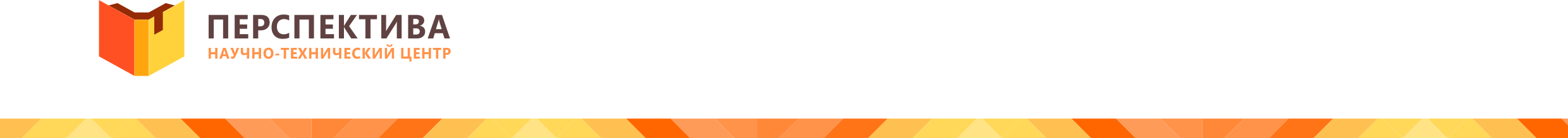  www.ntcpa.ruСодержание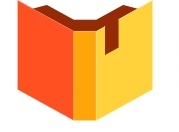 1. Методологический раздел	32.  Методический раздел	53.	Анализ актов в разрезе учреждений культуры	194.	Итоговый рейтинг учреждений культуры	96Приложение 1.	103Приложение 2.	112Приложение 3.	1131. Методологический разделЦель: организация и проведение независимой оценки качества работы муниципальных учреждений культуры Красноармейского муниципального района Челябинской области, в рамках выполнения Указа Президента Российской Федерации от 07.05.2012 № 597 «О мероприятиях по реализации государственной социальной политики», Федерального закона от 21.07.2014 № 256-ФЗ «О внесении изменений в отдельные законодательные акты Российской Федерации по проведению независимой оценки качества оказания услуг организациями в сфере культуры, социального обслуживания, охраны здоровья и образования», приказа Министерства культуры Российской Федерации от 05.10.2015 № 2515 «Об утверждении показателей, характеризующих общие критерии оценки качества оказания услуг организациями культуры».Задачи исследования:Разработка механизма оценки качества услуг муниципальных учреждений культуры Красноармейского муниципального района Челябинской области;Составление рейтинга муниципальных учреждений по типам на основании результатов оценки качества предоставляемых ими услуг;Определение уровня удовлетворенности населения качеством услуг, предоставляемых муниципальными учреждениями;Разработка методики измерения уровня удовлетворенности оказанием услуг учреждений культуры, как с точки зрения реализации формализованных процессов, так и в части касающейся художественного продукта.	Объект исследования: муниципальные учреждения культуры Красноармейского муниципального района Челябинской области. Перечень областных государственных учреждений для исследованияПредмет исследования: качество работы муниципальных учреждений культуры Красноармейского муниципального района Челябинской области.2.  Методический разделПоказатели оценки качества оказания услуг организациями культуры:Открытость и доступность информации об организации культуры;Комфортность условий предоставления услуг и доступность их получения;Время ожидания предоставления услуги;Доброжелательность, вежливость, компетентность работников организации культуры;Удовлетворенность качеством оказания услуг.Методы сбора информации:Анкетный опрос получателей услугВ качестве респондентов выступают получатели услуг учреждений культуры. Тип опроса: анкетирование. Обоснование выборкиТип выборочной совокупности, применяемой в исследовании: направленная (целевая) выборка методом доступных случаев. Данный тип выборки используется при изучении специфических групп, которые практически не поддаются локализации. Это «относительно малочисленные группы, находящиеся вне сферы институционального (например, административного) контроля». Как правило, такие группы являются достаточно разрозненными по структуре, поэтому для них сложно составить основу выборку и определить объем генеральной совокупности. Для выделения таких групп члены выборки отбираются в местах вероятностного скопления. Например, посетители библиотек-в библиотеках, посетители медицинских учреждений - в больницах, поликлиниках, посетители театров-в театрах и т.д. Именно поэтому использование данного типа выборки оказывается наиболее целесообразным при проведении оценки качества работы муниципальных учреждений, подведомственных отделу культуры администрации Нагайбакского муниципального района Челябинской области. Для обеспечения репрезентативности результатов опроса, при составлении анкеты учитывались следующие факторы:1) Принцип проведения опроса:Анонимность.2) Социальное положение:Учащийся, студентПенсионерДомохозяйкаБезработныйРаботаю по найму в частной организацииРаботаю в государственном/муниципальном учрежденииПредпринимательЧлен/руководитель общественной организации.3) Гендерный признак:МужчинаЖенщина.Квоты анкетного опроса в расчете на все учреждения культурыИндикаторы измерения Бланк опроса представлен в Приложении 1 и разделен по типам учреждений.Методика работы с бланком опросаПеред началом опроса интервьюер представляется, рассказывает о цели опроса, указывает на анонимность беседы, получает согласие респондента на участие. Получает согласие на продолжение беседы. В случае отказа извиняется за беспокойство и переходит к следующему потенциальному респонденту. Не допускается давить на потенциальных респондентов, склонять их к принятию участия в опросе. Нумерация вопросов в бланке ответов сплошная, вопросы задаются строго по порядку. Ответы фиксируются синей или черной ручкой со слов респондентов.В каждом вопросе подразумевается наличие всего одного ответа респондента из предложенных вариантов или по шкале оценок. Все исправления необходимо делать аккуратно, так, чтобы было понятно, какой именно ответ дал респондент. Методика расчета показателей:Независимая оценка качества оказания услуг организациями культуры предусматривает оценку условий оказания услуг по таким общим критериям, как открытость и доступность информации об организации культуры; комфортность условий предоставления услуг и доступность их получения; время ожидания предоставления услуги; доброжелательность, вежливость, компетентность работников организации культуры; удовлетворенность качеством оказания услуг.Независимая оценка качества оказания услуг организациями культуры измеряется в баллах. Минимальное значение - 0 баллов, максимальное значение - 97 баллов.Независимая оценка качества оказания услуг i-ой организацией культуры ( ), определяется по формуле: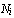 , где: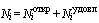 - уровень открытости и доступности информации для i-ой организации культуры;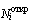 - уровень удовлетворенности качеством оказания услуг i-ой организацией культуры.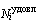 Контент-анализ интернет сайтовВ качестве источников информации будут использованы официальные сайты учреждений культуры, заданных выборочной совокупностью, а также официальный сайт для размещения информации о государственных и муниципальных учреждениях в сети Интернет.Перечень сайтов, участвующих в контент-анализе:http://bibl.krasnoarmeiki.ru/http://muzei.krasnoarmeiki.ru/http://dk.krasnoarmeiki.ru/www.bus.gov.ru.Методика работы с бланком контент-анализа (оценки измеряемых показателей) Сайт каждой организации культуры, представленной в перечне, оценивается отдельно, на каждую организацию заполняется свой бланк контент-анализа. Индикатор «Информация о выполнении государственного/ муниципального задания, отчет о результатах деятельности организации культуры» оценивается посредством анализа размещенной информации на сайте www.bus.gov.ru. Методика расчета показателей:Уровень открытости и доступности информации на официальном сайте i-ой организации культуры отражает полноту и качество информации об организации культуры, размещаемой на официальном сайте организации культуры в сети «Интернет».2.1. Уровень открытости и доступности информации на официальном сайте i-ой организации культуры ( ) определяется по формуле: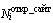 , где: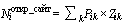 - степень поисковой доступности k-ого информационного объекта, размещенного на официальном сайте i-ой организации культуры;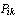 - уровень значимости k-ого информационного объекта, размещенного на официальном сайте i-ой организации культуры.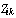 2.2. Степень поисковой доступности k-ого информационного объекта, размещенного на официальном сайте i-ой организации культуры, определяется по формуле: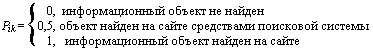 2.3. Алгоритм поиска информационных объектов:Поиск информационных объектов на официальном сайте организации культуры осуществлялся с использованием внутренней навигационной системы сайта в виде меню, карты сайта, ссылок и баннеров.Осуществляется оценка степени поисковой доступности простого информационного объекта с учетом следующего правила (схемы): путем последовательного поиска устанавливается одно из следующих значений оценки для информационного объекта:«1» - информационный объект найден на официальном сайте путем последовательного перехода по гиперссылкам, начиная с главной страницы сайта, при этом число переходов не превышает 2;«0,5» - информационный объект найден на официальном сайте при помощи поисковой системы в сети «Интернет», число переходов от 3 до 10;«0» - информационный объект не найден (число переходов превышает 10).3. Уровень открытости и доступности информации организации культуры на Официальном сайте для размещения информации о государственных и муниципальных учреждениях www.bus.gov.ru отражает полноту и качество информации об организации культуры, размещаемой на сайте www.bus.gov.ru:- общая информация об учреждении;- информация о государственном задании на текущий финансовый год;- информация о выполнении государственного задания за отчетный финансовый год;- информация о плане финансово-хозяйственной деятельности на текущий год;- информация о годовой бухгалтерской отчетности за отчетный финансовый год;- информация о результатах деятельности и об использовании имущества;- информация о контрольных мероприятиях и их результатах за отчетный финансовый год.3.1. Уровень открытости и доступности информации организации культуры на Официальном сайте для размещения информации о государственных и муниципальных учреждениях www.bus.gov.ru ( ) определяется по формуле: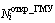 , где: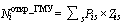 - степень поисковой доступности s-oro информационного объекта i-ой организации культуры, размещенного на официальном сайте www.bus.gov.ru;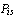 - уровень значимости s-oro информационного объекта i-ой организации культуры, размещенного на официальном сайте www.bus.gov.ru.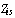 3.2. Степень поисковой доступности s-ого информационного объекта i-ой организации культуры, размещенного на официальном сайте www.bus.gov.ru, определяется по формуле: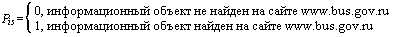 Сбор, анализ и отражение информации, представленной на сайте www.bus.gov.ru и участвующей в расчетах, целесообразно осуществлять с помощью автоматизированной системы, существенно снижающей трудоемкость оценки.4. Уровень удовлетворенности качеством оказания услуг i-ой организацией культуры формируется на основе оценок получателей услуг и измеряется в баллах.Уровень удовлетворенности качеством оказания услуг i-ой организацией культуры ( ), определяется по формуле: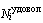 , где: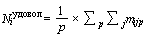 Р - количество получателей услуг, оценивших удовлетворенность качеством оказания услуг i-ой организацией культуры;j - количество критериев для оценки удовлетворенности качеством оказания услуг i-ой организацией культуры;- оценка удовлетворенности качеством оказания услуг i-ой организацией культуры, сформированная р-ым получателем услуг по j-ому критерию.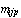 Значимость информационных объектов для оценки уровня открытости и доступности информации организации культурыИндикаторы измеренияСоставление рейтинга организаций культуры:Методика расчета показателей независимой оценки качества работы организации культуры по каждому индикатору определена от min 0 до max 9 баллов (максимальный балл различен для каждого показателя и может составлять 5, 6, 7 и 9 баллов). При наличии обоснованных замечаний, недочетов по индикатору балл не присваивается (0 баллов). На первом этапе осуществляется общий подсчет баллов по каждому индикатору по результатам анкетного опроса и контент-анализа сайтов организаций культуры. Итого будет получено шестнадцать суммарных баллов по каждому индикатору. Итого будет получено девять итоговых баллов.Общий (итоговый) балл для учреждения рассчитывается как сумма всех значений показателей независимой оценки качества работы учреждений. Максимальный итоговый балл: 97- 100%; Высокий показатель от 77 - до 97 баллов - 100% - 80%; Средний показатель от 58 - до 76 баллов - 60% - 79%; Низкий показатель ≤ 57 баллов - ≤ 60%.Таким образом, на основе полученных итоговых баллов будет составлен рейтинг государственных учреждений (входящих в список исследуемых) по типам. Будут выявлены лидеры и аутсайдеры рейтинга. График проведения независимого исследованияАнализ актов в разрезе учреждений культурыМУ «Красноармейский краеведческий музей им. В.К. Егорова»Портрет исследования. В рамках проведения независимого исследования «Оценка качества работы учреждений культуры Челябинской области» в период с 5 по 15 декабря 2016 проводилась оценка качества работы МУ «Красноармейский краеведческий музей им. В.К. Егорова».Исследование проводилось согласно основным рекомендациям Приказов Министерства культуры РФ №2830 и №1505, авторским методикам Научно-технического центра «Перспектива» и осуществлялось по трем основным направлениям:Изучение официального сайта учреждения культуры Челябинской области (далее Учреждение) на предмет проверки полноты представляемой информации и обеспечения технической возможности выражения мнений потребителями социальных услуг о деятельности Учреждения и удовлетворенности результатами работы;Изучение официального сайта для размещения информации о государственных и муниципальных учреждениях в сети Интернет (www.bus.gov.ru);Cбор данных и оценка удовлетворенности получателей услуг Учреждения методом анкетного опроса, face-to-face, с использованием инструментария социологического опроса (анкеты), Приложение 1.Независимая оценка качества оказания услуг Учреждения предусматривала оценку условий оказания услуг по таким общим критериям, как открытость и доступность информации об организации культуры; комфортность условий предоставления услуг и доступность их получения; время ожидания предоставления услуги; доброжелательность, вежливость, компетентность работников организации культуры; удовлетворенность качеством оказания услуг. 	Раздел 1. Изучение официального сайта Учреждения.Изучение официального сайта Учреждения осуществлялось путем изучения размещенных данных на интернет-ресурсе «http://muzei.krasnoarmeiki.ru/». Анализировались данные, размещенные на данном ресурсе по состоянию на 05.12.2016.По результатам проведенного анализа полное соответствие фактических значений максимальным получили следующие показатели:Полное наименование организации культуры, сокращенное наименование организации культуры;Адрес электронной почты;Сведения об учредителе, учредительные документы организации культуры;Перечень услуг, оказываемых организацией культуры;Сохранение возможности навигации по сайту при отключении графических элементов оформления сайта, карта сайта; Время доступности информации с учетом перерывов в работе сайта;Наличие встроенной системы контекстного поиска по сайту; Бесплатность, доступность информации; Отсутствие нарушений отображения, форматирования или иных дефектов; Дата и время размещения информации;Информация о руководителе организации культуры, информация об официальных мероприятиях, визитах и о рабочих поездках руководителя организации культуры;Режим, график работы организации культуры; Телефон справочной службы, телефон руководителя организации культуры (приемная).Соответствие фактических значений максимальным на 50% получили следующие показатели:Почтовый адрес, схема размещения организации культуры, схема проезда;Электронный билет организации культуры/ электронный каталог.Несоответствие фактических значений максимальным получили следующие показатели:Структура организации культуры;Ограничения по ассортименту услуг; Ограничения по потребителям услуг; Дополнительные услуги, оказываемые организацией культуры; Услуги, оказываемые на платной основе;Стоимость оказываемых услуг; Предоставление преимущественного права пользования услугами учреждения;Наличие независимой системы учета посещений сайта;Раскрытие информации независимой системы учета посещений сайта;Доступ к разделу «Независимая оценка качества предоставления услуг» должен быть обеспечен не более чем за 2 перехода по сайту с использованием меню навигации;Он-лайн регистрация/возможность бронирования билетов/электронных документов; Электронная очередь/электронная запись в учреждение; Виртуальные экскурсии по организации культуры;Состав работников, фамилии, имена, отчества, должности руководящего состава организации культуры;Раздел для направления предложений по улучшению качества услуг организации; Онлайн-консультант организации культуры (система мгновенных сообщений и интерактивного общения с представителем организации культуры);Ссылка на раздел оценки качества оказания услуг организации культуры (или виджет на сайте учреждения); Ссылка (баннер) на автоматизированную систему независимой оценки качества оказания услуг организаций культуры; Информационные сообщения о проведении независимой оценки; Порядок (методика) проведения независимой оценки качества услуг организации культуры; Результаты независимой оценки качества оказания услуг организации культуры; Предложения об улучшении качества их деятельности; план по улучшению качества работы организации культуры.Таблица 1.Оценка официального сайта учреждения	Раздел 2. Изучение официального сайта для размещения информации о государственных и муниципальных учреждениях в сети Интернет (www.bus.gov.ru).Изучение официального сайта для размещения информации о государственных и муниципальных учреждениях в сети Интернет (www.bus.gov.ru) и размещенной информации об Учреждении осуществлялось путем изучения размещенных данных на данном интернет-ресурсе по состоянию на 02.12.2016.По результатам проведенного анализа полное соответствие фактических значений максимальным получили следующие показатели:Общая информация об учреждении.Соответствие фактических значений максимальным на 50% получили следующие показатели:Выявлено не было.Несоответствие фактических значений максимальным получили следующие показатели:Информация о государственном задании на текущий финансовый год; Информация о выполнении государственного задания за отчетный финансовый год; Информация о плане финансово-хозяйственной деятельности на текущий год; Информация о годовой бухгалтерской отчетности за отчетный финансовый год; Информация о результатах деятельности и об использовании имущества; Информация о контрольных мероприятиях и их результатах за отчетный финансовый год.Таблица 2. Анализ сайта bus.govРаздел 3. Cбор данных и оценка удовлетворенности получателей услуг Учреждения методом анкетного опросаИзучение уровня удовлетворенности посетителей качеством оказания услуг в МУ «Красноармейский краеведческий музей им. В.К. Егорова» методом анкетного опроса позволило выявить следующие тенденции:Большинство респондентов, принявших участие в опросе, посещают музей время от времени и высоко оценивают, как свою информированность о предстоящих выставках и экспозициях, так и доступность этой информации. Говоря о комфортности нахождения в помещении учреждения, респонденты высоко оценивают удобство мест, работу гардероба и чистоту в помещениях, и не имеют нареканий к комфортности пребывания. Весьма высокие оценки получают и температура в помещениях, удобство обзора, удобство помещений с экспозициями.Наличие дополнительных услуг организации культуры оценивается посетителями на среднем или даже низком уровне. Наиболее высокие оценки получают театрализованные представления.  Проведение интерактивных игр оценивается на среднем уровне. Места общественного питания и наличие аудиогида среди респондентов получают наиболее низкие оценки. Высоко респондентами оценивается возможность добраться до музея на общественном транспорте. Удобство транспортной развязки и наличие парковочных мест были оценены не высоко. По мнению большинства опрошенных, музей удобно расположен (недалеко от центра населенного пункта) и оборудован тротуарами. Обеспеченность учреждения необходимыми условиями для лиц с ограниченными возможностями здоровья оценивается респондентами низко.Около четверти опрошенных зрителей пользовались электронными сервисами учреждения, большинство из которых высоко оценивают их доступность. Превалирующее большинство посетителей считают график работы музея удобным. Процедура бронирования и покупки билетов также оценивается респондентами на среднем уровне.Крайне высоко респонденты оценивают сотрудников музея. В целом, посетители считают сотрудников музея доброжелательными, вежливыми и компетентными. Общая удовлетворенность качеством оказания услуг данным учреждением культуры находится на высоком уровне, в том числе разнообразием экспозиций и качеством проведения экскурсий. Среди нареканий респонденты часто отмечали: отсутствие туалета в музее, слишком маленькое и тесное помещение.Таблица 3. Результаты независимой оценки опроса посетителей МУ «Красноармейский краеведческий музей им. В.К. Егорова»Таблица. 4. Бланк итоговой оценки организаций культуры по показателям МУ «Централизованная библиотечная система Красноармейского муниципального района»Портрет исследованияВ рамках проведения независимого исследования «Оценка качества работы учреждений культуры Челябинской области» в период с 5 по 15 декабря 2016 проводилась оценка качества работы МУ «Централизованная библиотечная система Красноармейского муниципального района».Исследование проводилось согласно основным рекомендациям Приказов Министерства культуры РФ №2830 и №1505, авторским методикам Научно-технического центра «Перспектива» и осуществлялось по трем основным направлениям:Изучение официального сайта учреждения культуры Челябинской области (далее Учреждение) на предмет проверки полноты представляемой информации и обеспечения технической возможности выражения мнений потребителями социальных услуг о деятельности Учреждения и удовлетворенности результатами работы;Изучение официального сайта для размещения информации о государственных и муниципальных учреждениях в сети Интернет (www.bus.gov.ru);Cбор данных и оценка удовлетворенности получателей услуг Учреждения методом анкетного опроса, face-to-face, с использованием инструментария социологического опроса (анкеты), Приложение 1.Независимая оценка качества оказания услуг Учреждения предусматривала оценку условий оказания услуг по таким общим критериям, как открытость и доступность информации об организации культуры; комфортность условий предоставления услуг и доступность их получения; время ожидания предоставления услуги; доброжелательность, вежливость, компетентность работников организации культуры; удовлетворенность качеством оказания услуг. 	Раздел 1. Изучение официального сайта Учреждения.Изучение официального сайта Учреждения осуществлялось путем изучения размещенных данных на интернет-ресурсе «http://bibl.krasnoarmeiki.ru/». Анализировались данные, размещенные на данном ресурсе по состоянию на 05.12.2016.По результатам проведенного анализа полное соответствие фактических значений максимальным получили следующие показатели:Полное наименование организации культуры, сокращенное наименование организации культуры;Адрес электронной почты; Структура организации культуры; Сведения об учредителе, учредительные документы организации культуры;Перечень услуг, оказываемых организацией культуры;Услуги, оказываемые на платной основе;Стоимость оказываемых услуг;Сохранение возможности навигации по сайту при отключении графических элементов оформления сайта, карта сайта; Время доступности информации с учетом перерывов в работе сайта; Наличие независимой системы учета посещений сайта; Раскрытие информации независимой системы учета посещений сайта; Наличие встроенной системы контекстного поиска по сайту; Бесплатность, доступность информации;Дата и время размещения информации;Информация о руководителе организации культуры, информация об официальных мероприятиях, визитах и о рабочих поездках руководителя организации культуры; Состав работников, фамилии, имена, отчества, должности руководящего состава организации культуры; Режим, график работы организации культуры; Телефон справочной службы, телефон руководителя организации культуры (приемная); Раздел для направления предложений по улучшению качества услуг организации;Ссылка на раздел оценки качества оказания услуг организации культуры (или виджет на сайте учреждения);Предложения об улучшении качества их деятельности; план по улучшению качества работы организации культуры/Соответствие фактических значений максимальным на 50% получили следующие показатели:Почтовый адрес, схема размещения организации культуры, схема проезда;Электронный билет организации культуры/ электронный каталог/Несоответствие фактических значений максимальным получили следующие показатели:Ограничения по ассортименту услуг; Ограничения по потребителям услуг; Дополнительные услуги, оказываемые организацией культуры;Предоставление преимущественного права пользования услугами учреждения;Отсутствие нарушений отображения, форматирования или иных дефектов;Доступ к разделу «Независимая оценка качества предоставления услуг» должен быть обеспечен не более чем за 2 перехода по сайту с использованием меню навигации;Он-лайн регистрация/возможность бронирования билетов/электронных документов; Электронная очередь/электронная запись в учреждение; Виртуальные экскурсии по организации культуры;Онлайн-консультант организации культуры (система мгновенных сообщений и интерактивного общения с представителем организации культуры);Ссылка (баннер) на автоматизированную систему независимой оценки качества оказания услуг организаций культуры; Информационные сообщения о проведении независимой оценки; Порядок (методика) проведения независимой оценки качества услуг организации культуры; Результаты независимой оценки качества оказания услуг организации культуры.Таблица 1.Оценка официального сайта учреждения	Раздел 2. Изучение официального сайта для размещения информации о государственных и муниципальных учреждениях в сети Интернет (www.bus.gov.ru).Изучение официального сайта для размещения информации о государственных и муниципальных учреждениях в сети Интернет (www.bus.gov.ru) и размещенной информации об Учреждении осуществлялось путем изучения размещенных данных на данном интернет-ресурсе по состоянию на 05.12.2016.По результатам проведенного анализа полное соответствие фактических значений максимальным получили следующие показатели:Общая информация об учреждении; Информация о государственном задании на текущий финансовый год.Соответствие фактических значений максимальным на 50% получили следующие показатели:Выявлено не было.Несоответствие фактических значений максимальным получили следующие показатели:Информация о выполнении государственного задания за отчетный финансовый год; Информация о плане финансово-хозяйственной деятельности на текущий год; Информация о годовой бухгалтерской отчетности за отчетный финансовый год; Информация о результатах деятельности и об использовании имущества; Информация о контрольных мероприятиях и их результатах за отчетный финансовый год.Таблица 2. Анализ сайта bus.govРаздел 3. Cбор данных и оценка удовлетворенности получателей услуг Учреждения методом анкетного опросаИзучение уровня удовлетворенности посетителей качеством оказания услуг в МУ «Централизованная библиотечная система Красноармейского муниципального района» методом анкетного опроса позволило выявить следующие тенденции:Большинство респондентов, принявших участие в опросе, посещают учреждение постоянно. Комфортность нахождения в помещении учреждения находится на приемлемом уровне, респонденты высоко оценивают удобство мест для сидения, работу гардероба и чистоту в помещениях. Стоимость дополнительных услуг (ксерокопирование, заказ книги в другой библиотеке, информирование о возврате нужной книги, возможность отложить книгу) оценивается посетителями библиотеки крайне высоко.Высоко респондентами оценивается возможность добраться до библиотеки на общественном транспорте, удобство транспортной развязки, наличие парковочных мест. Оценка удобства расположения учреждения (удаленность от центра населенного пункта) и оборудованность тротуарами находится скорее на среднем уровне. Наличие необходимых условий для лиц с ограниченными возможностями здоровья оценивается посетителями наиболее низко.Чуть более четверти опрошенных посетителей пользовались электронными сервисами учреждения. Данная группа респондентов оценивает их удобство высоко. Большинство респондентов считают график работы библиотеки удобным. Простота и удобство электронного каталога библиотеки оценивается высоко. Практически все опрошенные высоко оценивают сотрудников библиотеки, их доброжелательность, вежливость и компетентность. Общая удовлетворенность качеством оказания услуг данным учреждением культуры находится на высоком уровне, в том числе и новыми изданиями библиотеки. Таблица 3. Результаты независимой оценки опроса посетителей МУ «Централизованная библиотечная система Красноармейского муниципального района»Таблица. 4. Бланк итоговой оценки организаций культуры по показателям МКУК «Петровская сельская централизованная клубная система»Портрет исследованияВ рамках проведения независимого исследования «Оценка качества работы учреждений культуры Челябинской области» в период с 5 по 15 декабря 2016 проводилась оценка качества работы МКУК «Петровская сельская централизованная клубная система».Исследование проводилось согласно основным рекомендациям Приказов Министерства культуры РФ №2830 и №1505, авторским методикам Научно-технического центра «Перспектива» и осуществлялось по трем основным направлениям:Изучение официального сайта учреждения культуры Челябинской области (далее Учреждение) на предмет проверки полноты представляемой информации и обеспечения технической возможности выражения мнений потребителями социальных услуг о деятельности Учреждения и удовлетворенности результатами работы;Изучение официального сайта для размещения информации о государственных и муниципальных учреждениях в сети Интернет (www.bus.gov.ru);Cбор данных и оценка удовлетворенности получателей услуг Учреждения методом анкетного опроса, face-to-face, с использованием инструментария социологического опроса (анкеты), Приложение 1.Независимая оценка качества оказания услуг Учреждения предусматривала оценку условий оказания услуг по таким общим критериям, как открытость и доступность информации об организации культуры; комфортность условий предоставления услуг и доступность их получения; время ожидания предоставления услуги; доброжелательность, вежливость, компетентность работников организации культуры; удовлетворенность качеством оказания услуг. 	Раздел 1. Изучение официального сайта Учреждения.Изучение официального сайта Учреждения осуществлялось путем изучения размещенных данных на интернет-ресурсе «сайт отсутствует». Анализировались данные, размещенные на данном ресурсе по состоянию на 05.12.2016.По результатам проведенного анализа полное соответствие фактических значений максимальным получили следующие показатели:Выявлено не было.Соответствие фактических значений максимальным на 50% получили следующие показатели:Выявлено не было.Несоответствие фактических значений максимальным получили следующие показатели:Выявлено не было.Таблица 1.Оценка официального сайта учреждения	Раздел 2. Изучение официального сайта для размещения информации о государственных и муниципальных учреждениях в сети Интернет (www.bus.gov.ru).Изучение официального сайта для размещения информации о государственных и муниципальных учреждениях в сети Интернет (www.bus.gov.ru) и размещенной информации об Учреждении осуществлялось путем изучения размещенных данных на данном интернет-ресурсе по состоянию на 05.12.2016.По результатам проведенного анализа полное соответствие фактических значений максимальным получили следующие показатели:Общая информация об учреждении; Информация о государственном задании на текущий финансовый год; Информация о плане финансово-хозяйственной деятельности на текущий год.Соответствие фактических значений максимальным на 50% получили следующие показатели:Выявлено не было.Несоответствие фактических значений максимальным получили следующие показатели:Информация о выполнении государственного задания за отчетный финансовый год; Информация о годовой бухгалтерской отчетности за отчетный финансовый год; Информация о результатах деятельности и об использовании имущества; Информация о контрольных мероприятиях и их результатах за отчетный финансовый год.Таблица 2. Анализ сайта bus.govРаздел 3. Cбор данных и оценка удовлетворенности получателей услуг Учреждения методом анкетного опросаИзучение уровня удовлетворенности посетителей качеством оказания услуг в МКУК «Петровская сельская централизованная клубная система» методом анкетного опроса позволило выявить следующие тенденции:Более половины респондентов, принявших участие в опросе, посещают учреждение постоянно и крайне высоко оценивают свою информированность о предстоящих мероприятиях. Комфортность нахождения в помещении учреждения, посетители оценивают высоко, в том числе работу гардероба, удобство мест для сидения и чистоту в помещениях, и не имеют нареканий по данным показателям.Практически всеми респондентами оценивается возможность добраться до учреждения на общественном транспорте, удобство транспортной развязки и наличие парковочных мест. По мнению большинства опрошенных, учреждение удобно расположено (недалеко от центра населенного пункта), оборудовано тротуарами для пешеходов и обеспечено необходимыми условиями для лиц с ограниченными возможностями здоровья. Четверть опрошенных посетителей пользовались электронными сервисами учреждения. При этом удобство их использования оценивается высоко. Подавляющее большинство опрошенных считают график работы учреждения удобным. Процедура бронирования и покупки билетов оценивается респондентами также достаточно высоко. В большинстве, посетители считают сотрудников учреждения доброжелательными, вежливыми и компетентными и высоко оценивают их работу.Общая удовлетворенность качеством оказания услуг данным учреждением культуры находится на крайне высоком уровне, в том числе разнообразием культурных творческих групп, кружков по интересам и качеством проведения культурно-массовых мероприятий.Таблица 3. Результаты независимой оценки опроса зрителей МКУК «Петровская сельская централизованная клубная система»Таблица. 4. Бланк итоговой оценки организаций культуры по показателям МУ «Дом Культуры Красноармейского муниципального района»Портрет исследованияВ рамках проведения независимого исследования «Оценка качества работы учреждений культуры Челябинской области» в период с 5 по 15 декабря 2016 проводилась оценка качества работы МУ «Дом Культуры Красноармейского муниципального района».Исследование проводилось согласно основным рекомендациям Приказов Министерства культуры РФ №2830 и №1505, авторским методикам Научно-технического центра «Перспектива» и осуществлялось по трем основным направлениям:Изучение официального сайта учреждения культуры Челябинской области (далее Учреждение) на предмет проверки полноты представляемой информации и обеспечения технической возможности выражения мнений потребителями социальных услуг о деятельности Учреждения и удовлетворенности результатами работы;Изучение официального сайта для размещения информации о государственных и муниципальных учреждениях в сети Интернет (www.bus.gov.ru);Cбор данных и оценка удовлетворенности получателей услуг Учреждения методом анкетного опроса, face-to-face, с использованием инструментария социологического опроса (анкеты), Приложение 1.Независимая оценка качества оказания услуг Учреждения предусматривала оценку условий оказания услуг по таким общим критериям, как открытость и доступность информации об организации культуры; комфортность условий предоставления услуг и доступность их получения; время ожидания предоставления услуги; доброжелательность, вежливость, компетентность работников организации культуры; удовлетворенность качеством оказания услуг. 	Раздел 1. Изучение официального сайта Учреждения.Изучение официального сайта Учреждения осуществлялось путем изучения размещенных данных на интернет-ресурсе «http://dk.krasnoarmeiki.ru/». Анализировались данные, размещенные на данном ресурсе по состоянию на 05.12.2016.По результатам проведенного анализа полное соответствие фактических значений максимальным получили следующие показатели:Полное наименование организации культуры, сокращенное наименование организации культуры; Адрес электронной почты; Структура организации культуры; Сведения об учредителе, учредительные документы организации культуры;Перечень услуг, оказываемых организацией культуры;Сохранение возможности навигации по сайту при отключении графических элементов оформления сайта, карта сайта; Время доступности информации с учетом перерывов в работе сайта;Бесплатность, доступность информации; Отсутствие нарушений отображения, форматирования или иных дефектов; Дата и время размещения информации;Информация о руководителе организации культуры, информация об официальных мероприятиях, визитах и о рабочих поездках руководителя организации культуры; Состав работников, фамилии, имена, отчества, должности руководящего состава организации культуры; Режим, график работы организации культуры; Телефон справочной службы, телефон руководителя организации культуры (приемная); Раздел для направления предложений по улучшению качества услуг организации;Ссылка на раздел оценки качества оказания услуг организации культуры (или виджет на сайте учреждения).Соответствие фактических значений максимальным на 50% получили следующие показатели:Почтовый адрес, схема размещения организации культуры, схема проезда;Электронный билет организации культуры/ электронный каталог.Несоответствие фактических значений максимальным получили следующие показатели:Ограничения по ассортименту услуг; Ограничения по потребителям услуг; Дополнительные услуги, оказываемые организацией культуры; Услуги, оказываемые на платной основе;Стоимость оказываемых услуг; Предоставление преимущественного права пользования услугами учреждения;Наличие независимой системы учета посещений сайта;Раскрытие информации независимой системы учета посещений сайта; Наличие встроенной системы контекстного поиска по сайту;Доступ к разделу «Независимая оценка качества предоставления услуг» должен быть обеспечен не более чем за 2 перехода по сайту с использованием меню навигации;Он-лайн регистрация/возможность бронирования билетов/электронных документов; Электронная очередь/электронная запись в учреждение; Виртуальные экскурсии по организации культуры;Онлайн-консультант организации культуры (система мгновенных сообщений и интерактивного общения с представителем организации культуры);Ссылка (баннер) на автоматизированную систему независимой оценки качества оказания услуг организаций культуры; Информационные сообщения о проведении независимой оценки; Порядок (методика) проведения независимой оценки качества услуг организации культуры; Результаты независимой оценки качества оказания услуг организации культуры; Предложения об улучшении качества их деятельности; план по улучшению качества работы организации культуры.Таблица 1.Оценка официального сайта учреждения	Раздел 2. Изучение официального сайта для размещения информации о государственных и муниципальных учреждениях в сети Интернет (www.bus.gov.ru).Изучение официального сайта для размещения информации о государственных и муниципальных учреждениях в сети Интернет (www.bus.gov.ru) и размещенной информации об Учреждении осуществлялось путем изучения размещенных данных на данном интернет-ресурсе по состоянию на 05.12.2016.По результатам проведенного анализа полное соответствие фактических значений максимальным получили следующие показатели:Общая информация об учреждении; Информация о государственном задании на текущий финансовый год; Информация о выполнении государственного задания за отчетный финансовый год.Соответствие фактических значений максимальным на 50% получили следующие показатели:Выявлено не было.Несоответствие фактических значений максимальным получили следующие показатели:Информация о плане финансово-хозяйственной деятельности на текущий год; Информация о годовой бухгалтерской отчетности за отчетный финансовый год; Информация о результатах деятельности и об использовании имущества; Информация о контрольных мероприятиях и их результатах за отчетный финансовый год.Таблица 2. Анализ сайта bus.govРаздел 3. Cбор данных и оценка удовлетворенности получателей услуг Учреждения методом анкетного опросаИзучение уровня удовлетворенности посетителей качеством оказания услуг в МУ «Дом Культуры Красноармейского муниципального района» методом анкетного опроса позволило выявить следующие тенденции:Более половины респондентов, принявших участие в опросе, посещают учреждение постоянно и высоко оценивают свою информированность о предстоящих мероприятиях. Комфортность нахождения в помещении учреждения, посетители оценивают высоко, в том числе работу гардероба, удобство мест для сидения и чистоту в помещениях. Респонденты не имеют к данным показателям нареканий.Высоко респондентами оценивается возможность добраться до учреждения на общественном транспорте, удобство транспортной развязки и наличие парковочных мест. По мнению большинства опрошенных, учреждение удобно расположено (недалеко от центра населенного пункта), оборудовано тротуарами и обеспечено необходимыми условиями для лиц с ограниченными возможностями. Чуть менее половины опрошенных посетителей пользовались электронными сервисами учреждения. Большинство из данной группы респондентов высоко оценивают их удобство. Подавляющее большинство опрошенных считают график работы учреждения удобным. Процедура бронирования и покупки билетов оценивается респондентами не совсем однозначно, скорее на среднем уровне. В большинстве, посетители считают сотрудников учреждения доброжелательными, вежливыми и компетентными и высоко оценивают их работу.Общая удовлетворенность качеством оказания услуг данным учреждением культуры находится на достаточно высоком уровне, в том числе и разнообразием культурных творческих групп, кружков по интересам и качеством проведения культурно-массовых мероприятий.Таблица 3. Результаты независимой оценки опроса зрителей МУ «Дом Культуры Красноармейского муниципального района»Таблица. 4. Бланк итоговой оценки организаций культуры по показателям МБУ «Канашевская сельская централизованная клубная система»Портрет исследованияВ рамках проведения независимого исследования «Оценка качества работы учреждений культуры Челябинской области» в период с 5 по 15 декабря 2016 проводилась оценка качества работы МБУ «Канашевская сельская централизованная клубная система». Исследование проводилось согласно основным рекомендациям Приказов Министерства культуры РФ №2830 и №1505, авторским методикам Научно-технического центра «Перспектива» и осуществлялось по трем основным направлениям:Изучение официального сайта учреждения культуры Челябинской области (далее Учреждение) на предмет проверки полноты представляемой информации и обеспечения технической возможности выражения мнений потребителями социальных услуг о деятельности Учреждения и удовлетворенности результатами работы;Изучение официального сайта для размещения информации о государственных и муниципальных учреждениях в сети Интернет (www.bus.gov.ru);Cбор данных и оценка удовлетворенности получателей услуг Учреждения методом анкетного опроса, face-to-face, с использованием инструментария социологического опроса (анкеты), Приложение 1.Независимая оценка качества оказания услуг Учреждения предусматривала оценку условий оказания услуг по таким общим критериям, как открытость и доступность информации об организации культуры; комфортность условий предоставления услуг и доступность их получения; время ожидания предоставления услуги; доброжелательность, вежливость, компетентность работников организации культуры; удовлетворенность качеством оказания услуг. 	Раздел 1. Изучение официального сайта Учреждения.Изучение официального сайта Учреждения осуществлялось путем изучения размещенных данных на интернет-ресурсе «сайт отсутствует». Анализировались данные, размещенные на данном ресурсе по состоянию на 05.12.2016.По результатам проведенного анализа полное соответствие фактических значений максимальным получили следующие показатели:Выявлено не было.Соответствие фактических значений максимальным на 50% получили следующие показатели:Выявлено не было.Несоответствие фактических значений максимальным получили следующие показатели:Выявлено не было.Таблица 1.Оценка официального сайта учреждения	Раздел 2. Изучение официального сайта для размещения информации о государственных и муниципальных учреждениях в сети Интернет (www.bus.gov.ru).Изучение официального сайта для размещения информации о государственных и муниципальных учреждениях в сети Интернет (www.bus.gov.ru) и размещенной информации об Учреждении осуществлялось путем изучения размещенных данных на данном интернет-ресурсе по состоянию на 05.12.2016.По результатам проведенного анализа полное соответствие фактических значений максимальным получили следующие показатели:Общая информация об учреждении; Информация о государственном задании на текущий финансовый год; Информация о выполнении государственного задания за отчетный финансовый год; Информация о плане финансово-хозяйственной деятельности на текущий год.Соответствие фактических значений максимальным на 50% получили следующие показатели:Выявлено не было.Несоответствие фактических значений максимальным получили следующие показатели:Информация о годовой бухгалтерской отчетности за отчетный финансовый год; Информация о результатах деятельности и об использовании имущества; Информация о контрольных мероприятиях и их результатах за отчетный финансовый год.Таблица 2. Анализ сайта bus.govРаздел 3. Cбор данных и оценка удовлетворенности получателей услуг Учреждения методом анкетного опросаИзучение уровня удовлетворенности посетителей качеством оказания услуг в МБУ «Канашевская сельская централизованная клубная система» методом анкетного опроса позволило выявить следующие тенденции:Большинство респондентов, принявших участие в опросе, посещают учреждение время от времени и высоко оценивают свою информированность о предстоящих мероприятиях. Комфортность нахождения в помещении учреждения, посетители оценивают высоко, в том числе удобство мест и чистоту в помещениях, и не имеют нареканий по данным показателям. Работу гардероба респонденты оценивают чуть ниже. Высоко респондентами оценивается возможность добраться до учреждения на общественном транспорте, удобство транспортной развязки и наличие парковочных мест. По мнению большинства опрошенных, учреждение удобно расположено (недалеко от центра населенного пункта). Оборудованность тротуарами и доступность для маломобильных групп населения были оценены не высоко.Только треть опрошенных посетителей пользовались электронными сервисами учреждения. Те респонденты, которые воспользовались данной возможностью, оценивают удобство электронных сервисов на среднем уровне.  Подавляющее большинство опрошенных считают график работы учреждения удобным. Процедура бронирования и покупки билетов оценивается респондентами также высоко.В большинстве, посетители считают сотрудников учреждения доброжелательными, вежливыми и компетентными. Общая удовлетворенность качеством оказания услуг данным учреждением культуры находится на высоком уровне, в том числе разнообразием культурных творческих групп, кружков по интересам и качеством проведения культурно-массовых мероприятий.Таблица 3. Результаты независимой оценки опроса зрителей МБУ «Канашевская сельская централизованная клубная система»Таблица. 4. Бланк итоговой оценки организаций культуры по показателям МКУК «Лазурненская сельская централизованная клубная система»Портрет исследованияВ рамках проведения независимого исследования «Оценка качества работы учреждений культуры Челябинской области» в период с 5 по 15 декабря 2016 проводилась оценка качества работы МКУК «Лазурненская сельская централизованная клубная система».Исследование проводилось согласно основным рекомендациям Приказов Министерства культуры РФ №2830 и №1505, авторским методикам Научно-технического центра «Перспектива» и осуществлялось по трем основным направлениям:Изучение официального сайта учреждения культуры Челябинской области (далее Учреждение) на предмет проверки полноты представляемой информации и обеспечения технической возможности выражения мнений потребителями социальных услуг о деятельности Учреждения и удовлетворенности результатами работы;Изучение официального сайта для размещения информации о государственных и муниципальных учреждениях в сети Интернет (www.bus.gov.ru);Cбор данных и оценка удовлетворенности получателей услуг Учреждения методом анкетного опроса, face-to-face, с использованием инструментария социологического опроса (анкеты), Приложение 1.Независимая оценка качества оказания услуг Учреждения предусматривала оценку условий оказания услуг по таким общим критериям, как открытость и доступность информации об организации культуры; комфортность условий предоставления услуг и доступность их получения; время ожидания предоставления услуги; доброжелательность, вежливость, компетентность работников организации культуры; удовлетворенность качеством оказания услуг. 	Раздел 1. Изучение официального сайта Учреждения.Изучение официального сайта Учреждения осуществлялось путем изучения размещенных данных на интернет-ресурсе «сайт отсутствует». Анализировались данные, размещенные на данном ресурсе по состоянию на 05.12.2016.По результатам проведенного анализа полное соответствие фактических значений максимальным получили следующие показатели:Выявлено не было.Соответствие фактических значений максимальным на 50% получили следующие показатели:Выявлено не было.Несоответствие фактических значений максимальным получили следующие показатели:Выявлено не было.Таблица 1.Оценка официального сайта учреждения	Раздел 2. Изучение официального сайта для размещения информации о государственных и муниципальных учреждениях в сети Интернет (www.bus.gov.ru).Изучение официального сайта для размещения информации о государственных и муниципальных учреждениях в сети Интернет (www.bus.gov.ru) и размещенной информации об Учреждении осуществлялось путем изучения размещенных данных на данном интернет-ресурсе по состоянию на 05.12.2016.По результатам проведенного анализа полное соответствие фактических значений максимальным получили следующие показатели:Общая информация об учреждении.Соответствие фактических значений максимальным на 50% получили следующие показатели:Выявлено не было.Несоответствие фактических значений максимальным получили следующие показатели:Информация о государственном задании на текущий финансовый год; Информация о выполнении государственного задания за отчетный финансовый год; Информация о плане финансово-хозяйственной деятельности на текущий год; Информация о годовой бухгалтерской отчетности за отчетный финансовый год; Информация о результатах деятельности и об использовании имущества; Информация о контрольных мероприятиях и их результатах за отчетный финансовый год.Таблица 2. Анализ сайта bus.govРаздел 3. Cбор данных и оценка удовлетворенности получателей услуг Учреждения методом анкетного опросаИзучение уровня удовлетворенности посетителей качеством оказания услуг в МКУК «Лазурненская сельская централизованная клубная система» методом анкетного опроса позволило выявить следующие тенденции:Большинство респондентов, принявших участие в опросе, посещают учреждение постоянно и высоко оценивают свою информированность о предстоящих мероприятиях. Комфортность нахождения в помещении учреждения, посетители оценивают высоко, в том числе удобство мест, работу гардероба и чистоту в помещениях, и не имеют нареканий по данным показателям.Выше среднего респондентами оценивается возможность добраться до учреждения на общественном транспорте и удобство транспортной развязки, наличие парковочных мест. По мнению большинства опрошенных, учреждение удобно расположено (недалеко от центра населенного пункта), оборудовано тротуарами и в целом доступно для маломобильных групп населения. Большинство опрошенных посетителей пользовались электронными сервисами учреждения и высоко оценивают их доступность. Подавляющее большинство опрошенных считают график работы учреждения удобным. Процедура бронирования и покупки билетов оценивается респондентами достаточно высоко.В большинстве, посетители считают сотрудников учреждения доброжелательными, вежливыми и компетентными. Общая удовлетворенность качеством оказания услуг данным учреждением культуры находится на высоком уровне, в том числе разнообразием культурных творческих групп, кружков по интересам и качеством проведения культурно-массовых мероприятий.Таблица 3. Результаты независимой оценки опроса зрителей МКУК «Лазурненская сельская централизованная клубная система»Таблица. 4. Бланк итоговой оценки организаций культуры по показателям МКУ «Мирненский сельский Дом культуры»Портрет исследованияВ рамках проведения независимого исследования «Оценка качества работы учреждений культуры Челябинской области» в период с 5 по 15 декабря 2016 проводилась оценка качества работы МКУ «Мирненский сельский Дом культуры».Исследование проводилось согласно основным рекомендациям Приказов Министерства культуры РФ №2830 и №1505, авторским методикам Научно-технического центра «Перспектива» и осуществлялось по трем основным направлениям:Изучение официального сайта учреждения культуры Челябинской области (далее Учреждение) на предмет проверки полноты представляемой информации и обеспечения технической возможности выражения мнений потребителями социальных услуг о деятельности Учреждения и удовлетворенности результатами работы;Изучение официального сайта для размещения информации о государственных и муниципальных учреждениях в сети Интернет (www.bus.gov.ru);Cбор данных и оценка удовлетворенности получателей услуг Учреждения методом анкетного опроса, face-to-face, с использованием инструментария социологического опроса (анкеты), Приложение 1.Независимая оценка качества оказания услуг Учреждения предусматривала оценку условий оказания услуг по таким общим критериям, как открытость и доступность информации об организации культуры; комфортность условий предоставления услуг и доступность их получения; время ожидания предоставления услуги; доброжелательность, вежливость, компетентность работников организации культуры; удовлетворенность качеством оказания услуг. 	Раздел 1. Изучение официального сайта Учреждения.Изучение официального сайта Учреждения осуществлялось путем изучения размещенных данных на интернет-ресурсе «сайт отсутствует». Анализировались данные, размещенные на данном ресурсе по состоянию на 05.12.2016.По результатам проведенного анализа полное соответствие фактических значений максимальным получили следующие показатели:Выявлено не было.Соответствие фактических значений максимальным на 50% получили следующие показатели:Выявлено не было.Несоответствие фактических значений максимальным получили следующие показатели:Выявлено не было.Таблица 1.Оценка официального сайта учреждения	Раздел 2. Изучение официального сайта для размещения информации о государственных и муниципальных учреждениях в сети Интернет (www.bus.gov.ru).Изучение официального сайта для размещения информации о государственных и муниципальных учреждениях в сети Интернет (www.bus.gov.ru) и размещенной информации об Учреждении осуществлялось путем изучения размещенных данных на данном интернет-ресурсе по состоянию на 05.12.2016.По результатам проведенного анализа полное соответствие фактических значений максимальным получили следующие показатели:Общая информация об учреждении; Информация о государственном задании на текущий финансовый год.Соответствие фактических значений максимальным на 50% получили следующие показатели:Выявлено не было.Несоответствие фактических значений максимальным получили следующие показатели:Информация о выполнении государственного задания за отчетный финансовый год; Информация о плане финансово-хозяйственной деятельности на текущий год; Информация о годовой бухгалтерской отчетности за отчетный финансовый год; Информация о результатах деятельности и об использовании имущества; Информация о контрольных мероприятиях и их результатах за отчетный финансовый год.Таблица 2. Анализ сайта bus.govРаздел 3. Cбор данных и оценка удовлетворенности получателей услуг Учреждения методом анкетного опросаИзучение уровня удовлетворенности посетителей качеством оказания услуг в МКУ «Мирненский сельский Дом культуры» методом анкетного опроса позволило выявить следующие тенденции:Более половины респондентов, принявших участие в опросе, посещают учреждение постоянно и высоко оценивают свою информированность о предстоящих мероприятиях. Комфортность нахождения в помещении учреждения, посетители оценивают высоко, в том числе работу гардероба, места для сидения и чистоту в помещениях, и не имеют нареканий по данным показателям. Выше среднего респондентами оценивается возможность добраться до учреждения на общественном транспорте, удобство транспортной развязки и наличие парковочных мест. По мнению большинства опрошенных, учреждение удобно расположено (недалеко от центра населенного пункта). Оборудованность тротуарами и обеспеченность необходимыми условиями для лиц с ограниченными возможностями здоровья были оценены респондентами низко. Четверть опрошенных посетителей пользовались электронными сервисами учреждения. Большинство из них высоко оценивают их доступность. Подавляющее большинство опрошенных считают график работы учреждения удобным. Процедура бронирования и покупки билетов оценивается респондентами также достаточно высоко. В большинстве, посетители считают сотрудников учреждения доброжелательными, вежливыми и компетентными и высоко оценивают их работу.Общая удовлетворенность качеством оказания услуг данным учреждением культуры находится на крайне высоком уровне, в том числе разнообразием культурных творческих групп, кружков по интересам и качеством проведения культурно-массовых мероприятий.Таблица 3. Результаты независимой оценки опроса зрителей МКУ «Мирненский сельский Дом культуры»Таблица. 4. Бланк итоговой оценки организаций культуры по показателям Итоговый рейтинг учреждений культурыРезультаты проведения независимой оценки качества оказания услуг организациями культуры показали, что не для всех учреждений культуры можно объективно провести анализ в связи с отсутствием официальных порталов. А именно:Муниципальное казённое учреждение «Мирненский сельский Дом культуры»- отсутствует собственный интернет-сайт.Муниципальное казённое учреждение культуры «Лазурненская сельская централизованная клубная система» - отсутствует собственный интернет-сайт. Муниципальное казённое учреждение культуры «Петровская сельская централизованная клубная система» -отсутствует собственный интернет-сайт.Муниципальное бюджетное учреждение «Канашевская сельская централизованная клубная система» -отсутствует собственный интернет-сайт.С учетом ряда нюансов, которые были выявлены уже в ходе проведения исследования, невозможным оказывается корректное сравнение рейтингов среди всех 7 учреждений культуры, принимавших участие в независимой оценке. Таблица 1. Общий итоговый рейтинг учреждений культуры/КДУТаблица 2. Общий итоговый рейтинг учреждений культуры/БИБЛИОТЕКИТаблица 3. Общий итоговый рейтинг учреждений культуры/МУЗЕИПо результатам проведения независимой оценки качества оказания услуг организациями культуры, ни в одном учреждении культуры не зафиксирован высокий показатель общей рейтинговой оценки. Как правило, анализируемые учреждения культуры получают средние оценки показателей. Наиболее низким общий рейтинговый балл оказался у МКУК «Лазурненская сельская централизованная клубная система».Таблица 4. Общий рейтинг учреждений культуры в разрезе оценки показателейНа Рис.1. более наглядно представим итоговые рейтинги независимой оценки качества учреждений культуры. 	Рис.1. Общие итоговые рейтинги
Более детально рассмотрим и отдельные оценки в разрезе учреждений культуры при оценке официальных сайтов (анализировались лишь 4 учреждения культуры, у которых присутствуют официальные порталы). В целом следует сказать, что наибольший суммарный балл оценки показателей на официальных сайтах получает МУ «Централизованная библиотечная система Красноармейского муниципального района». Средние оценки были получены МУ «Дом Культуры Красноармейского муниципального района». Наиболее низкие оценки по результатам анализа сайтов зафиксированы у МУ «Красноармейский краеведческий музей им. В.К. Егорова». Именно на сайте данного учреждения отсутствует ряд обязательных для оценки критериев, что, соответственно, в большой мере снижает общий балл оценки сайта. У МКУК «Петровская сельская централизованная клубная система», МБУ «Канашевская сельская централизованная клубная система», МКУ «Мирненский сельский Дом культуры» и МКУК «Лазурненская сельская централизованная клубная система» отсутствуют собственные сайты, поэтому анализ по ним не проводился. Рис.2. Анализ официальных сайтов учреждений культуры По результатам оценки информации об учреждении культуры, размещенной на сайте www.bus.gov.ru, ни одна организация в полной мере не отвечала всем предъявляемым критериям. Наибольший балл получила: МБУ «Канашевская сельская централизованная клубная система». Наименьшие суммарные баллы по результатам анализа сайта bus.gov получили МУ «Красноармейский краеведческий музей им. В.К. Егорова» и МКУК «Лазурненская сельская централизованная клубная система». Рис.2.Рис.3. Анализ сайта www.bus.govРезультаты опроса посетителей учреждения культуры, в разрезе показателей и типа учреждения, можно представить в следующем графическом исполнении:Рис.4. Анализ опроса посетителей КДУРис.5. Анализ опроса посетителей библиотекиРис.6. Анализ опроса посетителей музеяПриложение 1.ДЛЯ КДУ1. Как часто Вы посещаете данное учреждение культуры?1. Пришел впервые 2. Являюсь постоянным посетителем3. Посещаю время от времени2. Как Вы оцениваете свою информированность о предстоящих мероприятиях данного учреждения культуры? Оцените по шкале, где 0 – совершенно не информирован, 7 –полностью информирован:3. Оцените комфортность пребывания в данном учреждении культуры по следующим показателям:Как вы оцениваете транспортную доступность данного учреждения культуры: Как вы оцениваете пешую доступность данного учреждения культуры: Пользовались ли Вы электронными сервисами данного учреждения культуры (в том числе с помощью мобильных устройств)? Да;Нет (переход к вопросу 8)7. Как бы Вы оценили удобство пользования электронными сервисами, предоставляемыми учреждением посетителям (в том числе приложения для мобильных устройств)? Как бы Вы оценили удобство графика работы данного учреждения культуры? Оцените по шкале, где 0 – совсем неудобно, 7 –очень удобно:Оцените процедуру покупки и бронирования билетов следующими способами:Как бы Вы оценили работу персонала данного учреждения культуры по следующим показателям: Насколько Вы удовлетворены качеством оказания услуг в данном учреждении культуры? Оцените по шкале, где 0 – совершенно не удовлетворен, 5 –полностью удовлетворен:Если у Вас есть замечания к качеству работы данного учреждения культуры, то укажите, какие именно:________________________________________________________________________________________________________________________________________________________________________________________________________________________________________________________________________________________________________________________Насколько Вы довольны разнообразием существующих в учреждении культуры творческих групп, кружков по интересам? Оцените по шкале, где 0 – совершенно не доволен, 9 –полностью доволен:Насколько Вы удовлетворены в целом качеством проведения культурно-массовых мероприятий данного учреждения культуры? Оцените по шкале, где 0 – совершенно не удовлетворен, 10 –полностью удовлетворен:Ваш пол:МужскойЖенский. Ваш возраст______________17. Материальное благосостояние вашей семьи1. Мы можем позволить себе достаточно дорогостоящие покупки – машину, квартиру, дачу и многое другое2. Мы можем без труда приобретать вещи длительного пользования, но затруднительно приобретать действительно дорогие вещи3. Денег хватает на продукты и на одежду, но покупка товаров длительного пользования является для нас проблемой4. На продукты денег хватает, но покупка одежды вызывает серьезные затруднения5. Мы едва сводим концы с концами. Денег не хватает даже на продукты6. Затрудняюсь ответить.Имя респондента___________________________Контактный телефон респондента______________________________ДЛЯ МУЗЕЕВ1. Как часто Вы посещаете данный музей?1. Пришел впервые 2. Являюсь постоянным посетителем3. Посещаю время от времени2. Как Вы оцениваете свою информированность о предстоящих выставках и экспозициях данного учреждения культуры? Оцените по шкале, где 0 – совершенно не информирован, 5 –полностью информирован:3. Как бы Вы оценили доступность информации о предстоящих преставлениях и постановках данного учреждения культуры? Оцените по шкале, где 0 – совершенно не информирован, 5 – полностью информирован:4. Оцените комфортность пребывания в данном учреждении культуры по следующим показателям:Как бы Вы оценили наличие дополнительных услуг организации культуры?  Как вы оцениваете транспортную доступность данного учреждения культуры: Как вы оцениваете пешую доступность данного учреждения культуры: Пользовались ли Вы электронными сервисами данного учреждения культуры (в том числе с помощью мобильных устройств)? Да;Нет (переход к вопросу 10)Как бы Вы оценили удобство пользования электронными сервисами, предоставляемыми учреждением посетителям (в том числе приложения для мобильных устройств)? Как бы Вы оценили удобство графика работы данного учреждения культуры? Оцените по шкале, где 0 – совсем неудобно, 7 –очень удобно:Оцените удобство процедуры покупки и бронирования билетов следующими способами:Как бы Вы оценили работу персонала данного учреждения культуры по следующим показателям: Насколько Вы удовлетворены качеством проведения экскурсий? Оцените по шкале, где 0 – совершенно не удовлетворен, 4 –полностью удовлетворен:Насколько Вы удовлетворены разнообразием экспозиций музея? УдовлетворенНе удовлетворенЕсли у Вас есть замечания к качеству работы данного учреждения культуры, то укажите, какие именно:________________________________________________________________________________________________________________________________________________________________________________________________________________________________________________________________________________________________________________________Ваш пол:МужскойЖенский.  Ваш возраст_______________18. Материальное благосостояние вашей семьи1. Мы можем позволить себе достаточно дорогостоящие покупки – машину, квартиру, дачу и многое другое2. Мы можем без труда приобретать вещи длительного пользования, но затруднительно приобретать действительно дорогие вещи3. Денег хватает на продукты и на одежду, но покупка товаров длительного пользования является для нас проблемой4. На продукты денег хватает, но покупка одежды вызывает серьезные затруднения5. Мы едва сводим концы с концами. Денег не хватает даже на продукты6. Затрудняюсь ответить.Имя респондента___________________________Контактный телефон респондента______________________________ДЛЯ БИБЛИОТЕК1. Как часто Вы посещаете данную библиотеку?1. Пришел впервые 2. Являюсь постоянным посетителем3. Посещаю время от времени2. Оцените комфортность пребывания в данном учреждении культуры по следующим показателям:3. Как бы Вы оценили стоимость следующих дополнительных услуг, предоставляемых данным учреждением культуры?Как вы оцениваете транспортную доступность данного учреждения культуры: Как вы оцениваете пешую доступность данного учреждения культуры: Пользовались ли Вы электронными сервисами данного учреждения культуры (в том числе с помощью мобильных устройств)? Да;Нет (переход к вопросу 8)Как бы Вы оценили удобство пользования электронными сервисами, предоставляемыми учреждением посетителям (в том числе приложения для мобильных устройств)? Как бы Вы оценили удобство графика работы данного учреждения культуры? Оцените по шкале, где 0 – совсем неудобно, 7 –очень удобно:Как бы Вы оценили простоту/удобство электронного каталога библиотеки? Оцените по шкале, где 0 – совсем неудобно, 7 –очень удобно:Как бы Вы оценили работу персонала данного учреждения культуры по следующим показателям: Насколько Вы удовлетворены качеством оказания услуг в данном учреждении культуры? Оцените по шкале, где 0 – совершенно не удовлетворен, 5 –полностью удовлетворен:Если у Вас есть замечания к качеству работы данного учреждения культуры, то укажите, какие именно:________________________________________________________________________________________________________________________________________________________________________________________________________________________________________________________________________________________________________________________Как бы Вы могли оценить наличие информации о новых изданиях библиотеки? Оцените по шкале, где 0-совершенно не удовлетворён, 10-полностью удовлетворенВаш пол:МужскойЖенский. Ваш возраст__________________16. Материальное благосостояние вашей семьи1. Мы можем позволить себе достаточно дорогостоящие покупки – машину, квартиру, дачу и многое другое2. Мы можем без труда приобретать вещи длительного пользования, но затруднительно приобретать действительно дорогие вещи3. Денег хватает на продукты и на одежду, но покупка товаров длительного пользования является для нас проблемой4. На продукты денег хватает, но покупка одежды вызывает серьезные затруднения5. Мы едва сводим концы с концами. Денег не хватает даже на продукты6. Затрудняюсь ответить.Имя респондента___________________________Контактный телефон респондента______________________________Приложение 2.Бланк итоговой оценки организаций культуры по показателям (заполняется на каждую организацию отдельно)Приложение 3.Бланк итоговой рейтинговой оценки организаций культуры № п/пНаименование учреждения1Муниципальное учреждение «Централизованная библиотечная система Красноармейского муниципального района» (МУ «ЦБС Красноармейского МР»)2Муниципальное учреждение «Красноармейский краеведческий музей им. В.К. Егорова» (МУ «ККМ им. В.К. Егорова»)3Муниципальное учреждение «Дом Культуры Красноармейского муниципального района» (МУ «ДК Красноармейского МР»)4Муниципальное казённое учреждение «Мирненский сельский Дом культуры»5Муниципальное казённое учреждение культуры «Лазурненская сельская централизованная клубная система»6Муниципальное казённое учреждение культуры «Петровская сельская централизованная клубная система»7Муниципальное бюджетное учреждение «Канашевская сельская централизованная клубная система»Доля выборки574ИндикаторШкалы (в баллах)Информирование о предстоящих преставлениях и постановкахМин. 0 Макс.7 Уровень комфортности пребывания в организации культуры (места для сидения, гардероб, чистота помещений)Мин. 0 Макс.5Транспортная и пешая доступность организации культурыМин. 0 Макс.5Удобство использования электронных сервисов, предоставляемых учреждением посетителям (в том числе и с помощью мобильных устройств)Мин. 0 Макс.5Качество и содержание полиграфических материалов организаций культуры (программ, буклетов, флаеров, афиш)Мин. 0 Макс.9Удобство графика работы организации культурыМин. 0 Макс.7Удобство процедуры покупки (бронирования) билетовМин. 0 Макс.7Доброжелательность, вежливость и компетентность персонала организации культурыМин. 0 Макс.7Уровень удовлетворенности качеством оказания услуг организации культуры в целомМин. 0 Макс.5Пункт приказа № 2515 Наименование показателя № Наименование информационного объекта (требования) Значимость, балл 1.1 Полное и сокращенное наименование организации культуры, место нахождения, почтовый адрес, схема проезда, адрес электронной почты, структура организации культуры, сведения об учредителе (учредителях), учредительные документы 1 Полное наименование организации культуры, сокращенное наименование организации культуры 1 1.1 Полное и сокращенное наименование организации культуры, место нахождения, почтовый адрес, схема проезда, адрес электронной почты, структура организации культуры, сведения об учредителе (учредителях), учредительные документы 2 Почтовый адрес, схема размещения организации культуры, схема проезда 1 1.1 Полное и сокращенное наименование организации культуры, место нахождения, почтовый адрес, схема проезда, адрес электронной почты, структура организации культуры, сведения об учредителе (учредителях), учредительные документы 3 Адрес электронной почты 1 1.1 Полное и сокращенное наименование организации культуры, место нахождения, почтовый адрес, схема проезда, адрес электронной почты, структура организации культуры, сведения об учредителе (учредителях), учредительные документы 4 Структура организации культуры 1 1.1 Полное и сокращенное наименование организации культуры, место нахождения, почтовый адрес, схема проезда, адрес электронной почты, структура организации культуры, сведения об учредителе (учредителях), учредительные документы 5 Сведения об учредителе, учредительные документы организации культуры 1 1.2 Информация о выполнении государственного/ муниципального задания, отчет о результатах деятельности организации культуры 6 Общая информация об учреждении; 1 1.2 Информация о выполнении государственного/ муниципального задания, отчет о результатах деятельности организации культуры 7 Информация о государственном задании на текущий финансовый год; 1 1.2 Информация о выполнении государственного/ муниципального задания, отчет о результатах деятельности организации культуры 8 Информация о выполнении государственного задания за отчетный финансовый год; 1 1.2 Информация о выполнении государственного/ муниципального задания, отчет о результатах деятельности организации культуры 9 Информация о плане финансово-хозяйственной деятельности на текущий год; 1 1.2 Информация о выполнении государственного/ муниципального задания, отчет о результатах деятельности организации культуры 10 Информация о годовой бухгалтерской отчетности за отчетный финансовый год; 1 1.2 Информация о выполнении государственного/ муниципального задания, отчет о результатах деятельности организации культуры 11 Информация о результатах деятельности и об использовании имущества; 1 1.2 Информация о выполнении государственного/ муниципального задания, отчет о результатах деятельности организации культуры 12 Информация о контрольных мероприятиях и их результатах за отчетный финансовый год. 1 2.2 Перечень услуг, предоставляемых организацией культуры. Ограничения по ассортименту услуг, ограничения по потребителям услуг. Дополнительные услуги, предоставляемые организацией культуры. Услуги, предоставляемые на платной основе. Стоимость услуг. Предоставление преимущественного права пользования услугами учреждения 13 Перечень услуг, оказываемых организацией культуры. 1 2.2 Перечень услуг, предоставляемых организацией культуры. Ограничения по ассортименту услуг, ограничения по потребителям услуг. Дополнительные услуги, предоставляемые организацией культуры. Услуги, предоставляемые на платной основе. Стоимость услуг. Предоставление преимущественного права пользования услугами учреждения 14 Ограничения по ассортименту услуг 0,5 2.2 Перечень услуг, предоставляемых организацией культуры. Ограничения по ассортименту услуг, ограничения по потребителям услуг. Дополнительные услуги, предоставляемые организацией культуры. Услуги, предоставляемые на платной основе. Стоимость услуг. Предоставление преимущественного права пользования услугами учреждения 15 Ограничения по потребителям услуг. 0,5 2.2 Перечень услуг, предоставляемых организацией культуры. Ограничения по ассортименту услуг, ограничения по потребителям услуг. Дополнительные услуги, предоставляемые организацией культуры. Услуги, предоставляемые на платной основе. Стоимость услуг. Предоставление преимущественного права пользования услугами учреждения 16 Дополнительные услуги, оказываемые организацией культуры 1 2.2 Перечень услуг, предоставляемых организацией культуры. Ограничения по ассортименту услуг, ограничения по потребителям услуг. Дополнительные услуги, предоставляемые организацией культуры. Услуги, предоставляемые на платной основе. Стоимость услуг. Предоставление преимущественного права пользования услугами учреждения 17 Услуги, оказываемые на платной основе. 0,5 2.2 Перечень услуг, предоставляемых организацией культуры. Ограничения по ассортименту услуг, ограничения по потребителям услуг. Дополнительные услуги, предоставляемые организацией культуры. Услуги, предоставляемые на платной основе. Стоимость услуг. Предоставление преимущественного права пользования услугами учреждения 18 Стоимость оказываемых услуг. 0,5 2.2 Перечень услуг, предоставляемых организацией культуры. Ограничения по ассортименту услуг, ограничения по потребителям услуг. Дополнительные услуги, предоставляемые организацией культуры. Услуги, предоставляемые на платной основе. Стоимость услуг. Предоставление преимущественного права пользования услугами учреждения 19 Предоставление преимущественного права пользования услугами учреждения 1 2.3 Сохранение возможности навигации по сайту при отключении графических элементов оформления сайта, карты сайта. Время доступности информации с учетом перерывов в работе сайта. Наличие независимой системы учета посещений сайта. Раскрытие информации независимой системы учета посещений сайта. Наличие встроенной системы контекстного поиска по сайту. Бесплатность, доступность информации на сайте. Отсутствие нарушений отображения, форматирования или иных дефектов информации на сайте. Дата и время размещения информации. Доступ к разделу «Независимая оценка качества предоставления услуг» должен быть обеспечен не более чем за 2 перехода по сайту с использованием меню навигации 20 Сохранение возможности навигации по сайту при отключении графических элементов оформления сайта, карта сайта 0,5 2.3 Сохранение возможности навигации по сайту при отключении графических элементов оформления сайта, карты сайта. Время доступности информации с учетом перерывов в работе сайта. Наличие независимой системы учета посещений сайта. Раскрытие информации независимой системы учета посещений сайта. Наличие встроенной системы контекстного поиска по сайту. Бесплатность, доступность информации на сайте. Отсутствие нарушений отображения, форматирования или иных дефектов информации на сайте. Дата и время размещения информации. Доступ к разделу «Независимая оценка качества предоставления услуг» должен быть обеспечен не более чем за 2 перехода по сайту с использованием меню навигации 21 Время доступности информации с учетом перерывов в работе сайта 0,5 2.3 Сохранение возможности навигации по сайту при отключении графических элементов оформления сайта, карты сайта. Время доступности информации с учетом перерывов в работе сайта. Наличие независимой системы учета посещений сайта. Раскрытие информации независимой системы учета посещений сайта. Наличие встроенной системы контекстного поиска по сайту. Бесплатность, доступность информации на сайте. Отсутствие нарушений отображения, форматирования или иных дефектов информации на сайте. Дата и время размещения информации. Доступ к разделу «Независимая оценка качества предоставления услуг» должен быть обеспечен не более чем за 2 перехода по сайту с использованием меню навигации 22 Наличие независимой системы учета посещений сайта. 0,5 2.3 Сохранение возможности навигации по сайту при отключении графических элементов оформления сайта, карты сайта. Время доступности информации с учетом перерывов в работе сайта. Наличие независимой системы учета посещений сайта. Раскрытие информации независимой системы учета посещений сайта. Наличие встроенной системы контекстного поиска по сайту. Бесплатность, доступность информации на сайте. Отсутствие нарушений отображения, форматирования или иных дефектов информации на сайте. Дата и время размещения информации. Доступ к разделу «Независимая оценка качества предоставления услуг» должен быть обеспечен не более чем за 2 перехода по сайту с использованием меню навигации 23 Раскрытие информации независимой системы учета посещений сайта 0,5 2.3 Сохранение возможности навигации по сайту при отключении графических элементов оформления сайта, карты сайта. Время доступности информации с учетом перерывов в работе сайта. Наличие независимой системы учета посещений сайта. Раскрытие информации независимой системы учета посещений сайта. Наличие встроенной системы контекстного поиска по сайту. Бесплатность, доступность информации на сайте. Отсутствие нарушений отображения, форматирования или иных дефектов информации на сайте. Дата и время размещения информации. Доступ к разделу «Независимая оценка качества предоставления услуг» должен быть обеспечен не более чем за 2 перехода по сайту с использованием меню навигации 24 Наличие встроенной системы контекстного поиска по сайту 0,5 2.3 Сохранение возможности навигации по сайту при отключении графических элементов оформления сайта, карты сайта. Время доступности информации с учетом перерывов в работе сайта. Наличие независимой системы учета посещений сайта. Раскрытие информации независимой системы учета посещений сайта. Наличие встроенной системы контекстного поиска по сайту. Бесплатность, доступность информации на сайте. Отсутствие нарушений отображения, форматирования или иных дефектов информации на сайте. Дата и время размещения информации. Доступ к разделу «Независимая оценка качества предоставления услуг» должен быть обеспечен не более чем за 2 перехода по сайту с использованием меню навигации 25 Бесплатность, доступность информации 0,5 2.3 Сохранение возможности навигации по сайту при отключении графических элементов оформления сайта, карты сайта. Время доступности информации с учетом перерывов в работе сайта. Наличие независимой системы учета посещений сайта. Раскрытие информации независимой системы учета посещений сайта. Наличие встроенной системы контекстного поиска по сайту. Бесплатность, доступность информации на сайте. Отсутствие нарушений отображения, форматирования или иных дефектов информации на сайте. Дата и время размещения информации. Доступ к разделу «Независимая оценка качества предоставления услуг» должен быть обеспечен не более чем за 2 перехода по сайту с использованием меню навигации 26 Отсутствие нарушений отображения, форматирования или иных дефектов 0,5 2.3 Сохранение возможности навигации по сайту при отключении графических элементов оформления сайта, карты сайта. Время доступности информации с учетом перерывов в работе сайта. Наличие независимой системы учета посещений сайта. Раскрытие информации независимой системы учета посещений сайта. Наличие встроенной системы контекстного поиска по сайту. Бесплатность, доступность информации на сайте. Отсутствие нарушений отображения, форматирования или иных дефектов информации на сайте. Дата и время размещения информации. Доступ к разделу «Независимая оценка качества предоставления услуг» должен быть обеспечен не более чем за 2 перехода по сайту с использованием меню навигации 27 Дата и время размещения информации 0,5 2.3 Сохранение возможности навигации по сайту при отключении графических элементов оформления сайта, карты сайта. Время доступности информации с учетом перерывов в работе сайта. Наличие независимой системы учета посещений сайта. Раскрытие информации независимой системы учета посещений сайта. Наличие встроенной системы контекстного поиска по сайту. Бесплатность, доступность информации на сайте. Отсутствие нарушений отображения, форматирования или иных дефектов информации на сайте. Дата и время размещения информации. Доступ к разделу «Независимая оценка качества предоставления услуг» должен быть обеспечен не более чем за 2 перехода по сайту с использованием меню навигации 28 Доступ к разделу «Независимая оценка качества предоставления услуг» должен быть обеспечен не более чем за 2 перехода по сайту с использованием меню навигации 1 2.7 Наличие электронных билетов / наличие электронного бронирования билетов / наличие электронной очереди / наличие электронных каталогов / наличие электронных документов, доступных для получения 29 Электронный билет организации культуры/ электронный каталог/ 2 2.7 Наличие электронных билетов / наличие электронного бронирования билетов / наличие электронной очереди / наличие электронных каталогов / наличие электронных документов, доступных для получения 30 Он-лайн регистрация/возможность бронирования билетов/электронных документов 1 2.7 Наличие электронных билетов / наличие электронного бронирования билетов / наличие электронной очереди / наличие электронных каталогов / наличие электронных документов, доступных для получения 31 Электронная очередь/электронная запись в учреждение 1 2.7 Наличие электронных билетов / наличие электронного бронирования билетов / наличие электронной очереди / наличие электронных каталогов / наличие электронных документов, доступных для получения 32 Виртуальные экскурсии по организации культуры 1 4.2 Фамилии, имена, отчества, должности руководящего состава организации культуры, её структурных подразделений и филиалов (при их наличии), режим, график работы; контактные телефоны, адреса электронной почты, раздел для направления предложений по улучшению качества услуг организации 33 Информация о руководителе организации культуры, информация об официальных мероприятиях, визитах и о рабочих поездках руководителя организации культуры 1 4.2 Фамилии, имена, отчества, должности руководящего состава организации культуры, её структурных подразделений и филиалов (при их наличии), режим, график работы; контактные телефоны, адреса электронной почты, раздел для направления предложений по улучшению качества услуг организации 34 Состав работников, фамилии, имена, отчества, должности руководящего состава организации культуры 1 4.2 Фамилии, имена, отчества, должности руководящего состава организации культуры, её структурных подразделений и филиалов (при их наличии), режим, график работы; контактные телефоны, адреса электронной почты, раздел для направления предложений по улучшению качества услуг организации 35 Режим, график работы организации культуры 1 4.2 Фамилии, имена, отчества, должности руководящего состава организации культуры, её структурных подразделений и филиалов (при их наличии), режим, график работы; контактные телефоны, адреса электронной почты, раздел для направления предложений по улучшению качества услуг организации 35 Телефон справочной службы, телефон руководителя организации культуры (приемная) 1 4.2 Фамилии, имена, отчества, должности руководящего состава организации культуры, её структурных подразделений и филиалов (при их наличии), режим, график работы; контактные телефоны, адреса электронной почты, раздел для направления предложений по улучшению качества услуг организации 36 Раздел для направления предложений по улучшению качества услуг организации 2 4.2 Фамилии, имена, отчества, должности руководящего состава организации культуры, её структурных подразделений и филиалов (при их наличии), режим, график работы; контактные телефоны, адреса электронной почты, раздел для направления предложений по улучшению качества услуг организации 37 Онлайн-консультант организации культуры (система мгновенных сообщений и интерактивного общения с представителем организации культуры) 1 5.2 Порядок оценки качества работы организации на основании определенных критериев эффективности работы организаций, утвержденный уполномоченным федеральным органом исполнительной власти; результаты независимой оценки качества оказания услуг организациями культуры, а также предложения об улучшении качества их деятельности; план по улучшению качества работы организации 38 Ссылка на раздел оценки качества оказания услуг организации культуры (или виджет на сайте учреждения) 1 5.2 Порядок оценки качества работы организации на основании определенных критериев эффективности работы организаций, утвержденный уполномоченным федеральным органом исполнительной власти; результаты независимой оценки качества оказания услуг организациями культуры, а также предложения об улучшении качества их деятельности; план по улучшению качества работы организации 39 Ссылка (баннер) на автоматизированную систему независимой оценки качества оказания услуг организаций культуры 1 5.2 Порядок оценки качества работы организации на основании определенных критериев эффективности работы организаций, утвержденный уполномоченным федеральным органом исполнительной власти; результаты независимой оценки качества оказания услуг организациями культуры, а также предложения об улучшении качества их деятельности; план по улучшению качества работы организации 40 Информационные сообщения о проведении независимой оценки 1 5.2 Порядок оценки качества работы организации на основании определенных критериев эффективности работы организаций, утвержденный уполномоченным федеральным органом исполнительной власти; результаты независимой оценки качества оказания услуг организациями культуры, а также предложения об улучшении качества их деятельности; план по улучшению качества работы организации 41 Порядок (методика) проведения независимой оценки качества услуг организации культуры 1 5.2 Порядок оценки качества работы организации на основании определенных критериев эффективности работы организаций, утвержденный уполномоченным федеральным органом исполнительной власти; результаты независимой оценки качества оказания услуг организациями культуры, а также предложения об улучшении качества их деятельности; план по улучшению качества работы организации 42 Результаты независимой оценки качества оказания услуг организации культуры 1 5.2 Порядок оценки качества работы организации на основании определенных критериев эффективности работы организаций, утвержденный уполномоченным федеральным органом исполнительной власти; результаты независимой оценки качества оказания услуг организациями культуры, а также предложения об улучшении качества их деятельности; план по улучшению качества работы организации 43 Предложения об улучшении качества их деятельности; план по улучшению качества работы организации культуры ИндикаторыШкалы Полное и сокращенное наименование организации культуры, место нахождения, почтовый адрес, схема проезда, адрес электронной почты, структура организации культуры, сведения об учредителе, учредительные документыМин. 0 Макс.5Информация о выполнении государственного задания, отчет о результатах деятельности организации культурыМин. 0 Макс.7Информирование о предстоящих преставлениях и постановкахМин. 0 Макс.7Перечень услуг, предоставляемых организацией культуры. Ограничения по ассортименту услуг, ограничения по потребителям услуг. Дополнительные услуги, предоставляемые организацией культуры. Услуги, предоставляемые на платной основе. Стоимость услуг. Предоставление преимущественного права пользования услугами учрежденияМин. 0 Макс.5Сохранение возможности навигации по сайту при отключении графических элементов оформления сайта, карта сайта. Время доступности информации с учетом перерывов в работе сайта. Наличие независимой системы учета посещений сайта. Раскрытие информации независимой системы учета посещений сайта. Наличие встроенной системы контекстного поиска по сайту. Бесплатность, доступность информации на сайте. Отсутствие нарушений отображения, форматирования или иных дефектов информации на сайте. Дата и время размещения информации. Доступ к разделу «Независимая оценка качества предоставления услуг» должен быть обеспечен не более чем за 2 перехода по сайту с использованием меню навигацииМин. 0 Макс.5Наличие электронного билета/ электронного бронирования билетов/ электронной очереди/электронных каталогов/электронных документов, доступных для полученияМин. 0 Макс.5Фамилии, имена, отчества, должности руководящего состава организации культуры, ее структурных подразделений и филиалов (при их наличии), режим, график работы; контактные телефоны, адреса электронной почты, раздел для направления предложений по улучшению качества услуг организацииМин. 0 Макс.7Порядок оценки качества работы организации на основании определенных критериев эффективности работы организаций, утвержденный уполномоченным федеральным органом исполнительной власти; результаты независимой оценки качества оказания услуг организациями культуры, а также предложения об улучшении качества их деятельности; план по улучшению качества работы организацииМин. 0 Макс.6№Название этапаСрок реализации1Разработка методической программы исследования Ноябрь 20162Разработка инструментария исследованияНоябрь 20163Проведение анкетирования (полевого исследования) населенияДекабрь 20164Контент-анализ интернет сайтов учреждений культуры и официального сайта для размещения информации о государственных и муниципальных учреждениях в сети Интернет www.bus.gov.ruДекабрь 20165Ввод и анализ полученных в ходе опроса данныхДекабрь 20166Подготовка и представление информационно-аналитического отчета Декабрь 2016Максимальное значение, балл Фактическое значение, балл Комментарии, замечанияОткрытость и доступность информации об организации культурыОткрытость и доступность информации об организации культурыОткрытость и доступность информации об организации культурыОткрытость и доступность информации об организации культурыПолное наименование организации культуры, сокращенное наименование организации культуры 11Почтовый адрес, схема размещения организации культуры, схема проезда 10,5Отсутствует схема проездаАдрес электронной почты 11Структура организации культуры 10Сведения об учредителе, учредительные документы организации культуры 11Общая оценка: Полное и сокращенное наименование организации культуры, место нахождения, почтовый адрес, схема проезда, адрес электронной почты, структура организации культуры, сведения об учредителе, учредительные документыОт 0 до 5 баллов3,5Комфортность условий предоставления услуг и доступность их полученияКомфортность условий предоставления услуг и доступность их полученияКомфортность условий предоставления услуг и доступность их полученияКомфортность условий предоставления услуг и доступность их полученияПеречень услуг, оказываемых организацией культуры. 11Ограничения по ассортименту услуг 0,50Ограничения по потребителям услуг. 0,50Дополнительные услуги, оказываемые организацией культуры 10Услуги, оказываемые на платной основе0,50Стоимость оказываемых услуг 0,50Предоставление преимущественного права пользования услугами учреждения 10Общая оценка: Перечень услуг, предоставляемых организацией культуры. Ограничения по ассортименту услуг, ограничения по потребителям услуг. Дополнительные услуги, предоставляемые организацией культуры. Услуги, предоставляемые на платной основе. Стоимость услуг. Предоставление преимущественного права пользования услугами учрежденияОт 0 до 5 баллов1Сохранение возможности навигации по сайту при отключении графических элементов оформления сайта, карта сайта 0,50,5Время доступности информации с учетом перерывов в работе сайта 0,50,5Наличие независимой системы учета посещений сайта. 0,50Раскрытие информации независимой системы учета посещений сайта 0,50Наличие встроенной системы контекстного поиска по сайту 0,50,5Бесплатность, доступность информации 0,50,5Отсутствие нарушений отображения, форматирования или иных дефектов 0,50,5Дата и время размещения информации 0,50,5Доступ к разделу «Независимая оценка качества предоставления услуг» должен быть обеспечен не более чем за 2 перехода по сайту с использованием меню навигации 10Общая оценка: Сохранение возможности навигации по сайту при отключении графических элементов оформления сайта, карта сайта. Время доступности информации с учетом перерывов в работе сайта. Наличие независимой системы учета посещений сайта. Раскрытие информации независимой системы учета посещений сайта. Наличие встроенной системы контекстного поиска по сайту. Бесплатность, доступность информации на сайте. Отсутствие нарушений отображения, форматирования или иных дефектов информации на сайте. Дата и время размещения информации. Доступ к разделу «Независимая оценка качества предоставления услуг» должен быть обеспечен не более чем за 2 перехода по сайту с использованием меню навигацииОт 0 до 5 баллов3Электронный билет организации культуры/ электронный каталог/ 21Отсутствует электронный билет организацииОн-лайн регистрация/возможность бронирования билетов/электронных документов 10Электронная очередь/электронная запись в учреждение 10Виртуальные экскурсии по организации культуры 10Общая оценка: Наличие электронного билета/ электронного бронирования билетов/ электронной очереди/электронных каталогов/электронных документов, доступных для полученияОт 0 до 5 баллов1Доброжелательность, вежливость, компетентность работников организации культурыДоброжелательность, вежливость, компетентность работников организации культурыДоброжелательность, вежливость, компетентность работников организации культурыДоброжелательность, вежливость, компетентность работников организации культурыИнформация о руководителе организации культуры, информация об официальных мероприятиях, визитах и о рабочих поездках руководителя организации культуры 11Состав работников, фамилии, имена, отчества, должности руководящего состава организации культуры 10Режим, график работы организации культуры 11Телефон справочной службы, телефон руководителя организации культуры (приемная) 11Раздел для направления предложений по улучшению качества услуг организации 20Онлайн-консультант организации культуры (система мгновенных сообщений и интерактивного общения с представителем организации культуры) 10Общая оценка: Фамилии, имена, отчества, должности руководящего состава организации культуры, ее структурных подразделений и филиалов (при их наличии), режим, график работы; контактные телефоны, адреса электронной почты, раздел для направления предложений по улучшению качества услуг организацииОт 0 до 7 баллов3Удовлетворенность качеством оказания услугУдовлетворенность качеством оказания услугУдовлетворенность качеством оказания услугУдовлетворенность качеством оказания услугСсылка на раздел оценки качества оказания услуг организации культуры (или виджет на сайте учреждения) 10Ссылка (баннер) на автоматизированную систему независимой оценки качества оказания услуг организаций культуры 10Информационные сообщения о проведении независимой оценки 10Порядок (методика) проведения независимой оценки качества услуг организации культуры 10Результаты независимой оценки качества оказания услуг организации культуры 10Предложения об улучшении качества их деятельности; план по улучшению качества работы организации культуры 10Общая оценка: Порядок оценки качества работы организации на основании определенных критериев эффективности работы организаций, утвержденный уполномоченным федеральным органом исполнительной власти; результаты независимой оценки качества оказания услуг организациями культуры, а также предложения об улучшении качества их деятельности; план по улучшению качества работы организацииОт 0 до 6 баллов0Максимальное значение, балл Фактическое значение, балл Комментарии, замечанияОткрытость и доступность информации об организации культурыОткрытость и доступность информации об организации культурыОткрытость и доступность информации об организации культурыОткрытость и доступность информации об организации культурыОбщая информация об учреждении; 11Информация о государственном задании на текущий финансовый год; 10Информация о выполнении государственного задания за отчетный финансовый год; 10Информация о плане финансово-хозяйственной деятельности на текущий год; 10Информация о годовой бухгалтерской отчетности за отчетный финансовый год; 10Информация о результатах деятельности и об использовании имущества; 10Информация о контрольных мероприятиях и их результатах за отчетный финансовый год. 10Общая оценка: Информация о выполнении государственного задания, отчет о результатах деятельности организации культуры  От 0 до 7 баллов1   №п/п Приказа № 2515ПоказательЕдиница измерения (значение показателя)Общий балл оценки1Открытость и доступность информации об организации культурыОткрытость и доступность информации об организации культурыОткрытость и доступность информации об организации культуры1.3Информирование о предстоящих выставках и экспозициях организации культуры. Виртуальные экскурсии по организации культуры от 0 до 5 баллов 4,032Комфортность условий предоставления услуг и доступность их получения Комфортность условий предоставления услуг и доступность их получения Комфортность условий предоставления услуг и доступность их получения 2.1Уровень комфортности пребывания в организации культуры (места для сидения, гардероб, чистота помещений)от 0 до 5 баллов3,652.4Наличие дополнительных услуг организации культуры (места общественного питания, проведение интерактивных игр, театрализованных мероприятий, аудиогид) от 0 до 8 баллов 2,382.6Транспортная и пешая доступность организации культуры от 0 до 5 баллов1,602.8Удобство использования электронными сервисами, предоставляемыми учреждением посетителям (в том числе и с помощью мобильных устройств)от 0 до 5 баллов3,833Время ожидания предоставления услуги Время ожидания предоставления услуги Время ожидания предоставления услуги 3.1Удобство графика работы организации культурыот 0 до 7 баллов6,473.2Удобство процедуры покупки (бронирования) билетовот 0 до 7 баллов4,044Доброжелательность, вежливость, компетентность работников организации культуры Доброжелательность, вежливость, компетентность работников организации культуры Доброжелательность, вежливость, компетентность работников организации культуры 4.1Доброжелательность, вежливость и компетентность персонала организации культурыот 0 до 7 баллов6,765Удовлетворенность качеством оказания услугУдовлетворенность качеством оказания услугУдовлетворенность качеством оказания услуг5.1Уровень удовлетворенности качеством оказания услуг организации культуры в целомот 0 до 5 баллов55.3Качество проведения экскурсий от 0 до 4 баллов 3,815.4Разнообразие экспозиций организации культуры от 0 до 2 баллов 1,05Наименование учреждения: МУ «Красноармейский краеведческий музей им. В.К. Егорова»Наименование учреждения: МУ «Красноармейский краеведческий музей им. В.К. Егорова»Наименование учреждения: МУ «Красноармейский краеведческий музей им. В.К. Егорова»Наименование учреждения: МУ «Красноармейский краеведческий музей им. В.К. Егорова»Наименование учреждения: МУ «Красноармейский краеведческий музей им. В.К. Егорова»ПоказательИтоговая оценка на основе анкетного опросаИтоговая оценка на основе анализа официального интернет-сайтаИтоговая оценка на основе анализа сайта www.bus.gov.ruОбщий итоговый рейтингОткрытость и доступность информации об организации культуры4,933,519,43Комфортность условий предоставления услуг и доступность их получения11,465-16,46Время ожидания предоставления услуги10,51--10,51Доброжелательность, вежливость, компетентность работников организации культуры6,763-9,76Удовлетворенность качеством оказания услуг9,860-9,86ИТОГО по всем показателям:---56,02Максимальное значение, балл Фактическое значение, балл Комментарии, замечанияОткрытость и доступность информации об организации культурыОткрытость и доступность информации об организации культурыОткрытость и доступность информации об организации культурыОткрытость и доступность информации об организации культурыПолное наименование организации культуры, сокращенное наименование организации культуры 11Почтовый адрес, схема размещения организации культуры, схема проезда 10,5Отсутствует схема проездаАдрес электронной почты 11Структура организации культуры 11Сведения об учредителе, учредительные документы организации культуры 11Общая оценка: Полное и сокращенное наименование организации культуры, место нахождения, почтовый адрес, схема проезда, адрес электронной почты, структура организации культуры, сведения об учредителе, учредительные документыОт 0 до 5 баллов4,5Комфортность условий предоставления услуг и доступность их полученияКомфортность условий предоставления услуг и доступность их полученияКомфортность условий предоставления услуг и доступность их полученияКомфортность условий предоставления услуг и доступность их полученияПеречень услуг, оказываемых организацией культуры. 11Ограничения по ассортименту услуг 0,50Ограничения по потребителям услуг. 0,50Дополнительные услуги, оказываемые организацией культуры 10Услуги, оказываемые на платной основе0,50,5Стоимость оказываемых услуг 0,50,5Предоставление преимущественного права пользования услугами учреждения 10Общая оценка: Перечень услуг, предоставляемых организацией культуры. Ограничения по ассортименту услуг, ограничения по потребителям услуг. Дополнительные услуги, предоставляемые организацией культуры. Услуги, предоставляемые на платной основе. Стоимость услуг. Предоставление преимущественного права пользования услугами учрежденияОт 0 до 5 баллов2Сохранение возможности навигации по сайту при отключении графических элементов оформления сайта, карта сайта 0,50,5Время доступности информации с учетом перерывов в работе сайта 0,50,5Наличие независимой системы учета посещений сайта. 0,50,5Раскрытие информации независимой системы учета посещений сайта 0,50,5Наличие встроенной системы контекстного поиска по сайту 0,50,5Бесплатность, доступность информации 0,50,5Отсутствие нарушений отображения, форматирования или иных дефектов 0,50Дата и время размещения информации 0,50,5Доступ к разделу «Независимая оценка качества предоставления услуг» должен быть обеспечен не более чем за 2 перехода по сайту с использованием меню навигации 10Общая оценка: Сохранение возможности навигации по сайту при отключении графических элементов оформления сайта, карта сайта. Время доступности информации с учетом перерывов в работе сайта. Наличие независимой системы учета посещений сайта. Раскрытие информации независимой системы учета посещений сайта. Наличие встроенной системы контекстного поиска по сайту. Бесплатность, доступность информации на сайте. Отсутствие нарушений отображения, форматирования или иных дефектов информации на сайте. Дата и время размещения информации. Доступ к разделу «Независимая оценка качества предоставления услуг» должен быть обеспечен не более чем за 2 перехода по сайту с использованием меню навигацииОт 0 до 5 баллов3,5Электронный билет организации культуры/ электронный каталог/ 21Отсутствует электронный билет организацииОн-лайн регистрация/возможность бронирования билетов/электронных документов 10Электронная очередь/электронная запись в учреждение 10Виртуальные экскурсии по организации культуры 10Общая оценка: Наличие электронного билета/ электронного бронирования билетов/ электронной очереди/электронных каталогов/электронных документов, доступных для полученияОт 0 до 5 баллов1Доброжелательность, вежливость, компетентность работников организации культурыДоброжелательность, вежливость, компетентность работников организации культурыДоброжелательность, вежливость, компетентность работников организации культурыДоброжелательность, вежливость, компетентность работников организации культурыИнформация о руководителе организации культуры, информация об официальных мероприятиях, визитах и о рабочих поездках руководителя организации культуры 11Состав работников, фамилии, имена, отчества, должности руководящего состава организации культуры 11Режим, график работы организации культуры 11Телефон справочной службы, телефон руководителя организации культуры (приемная) 11Раздел для направления предложений по улучшению качества услуг организации 22Онлайн-консультант организации культуры (система мгновенных сообщений и интерактивного общения с представителем организации культуры) 10Общая оценка: Фамилии, имена, отчества, должности руководящего состава организации культуры, ее структурных подразделений и филиалов (при их наличии), режим, график работы; контактные телефоны, адреса электронной почты, раздел для направления предложений по улучшению качества услуг организацииОт 0 до 7 баллов6Удовлетворенность качеством оказания услугУдовлетворенность качеством оказания услугУдовлетворенность качеством оказания услугУдовлетворенность качеством оказания услугСсылка на раздел оценки качества оказания услуг организации культуры (или виджет на сайте учреждения) 11Ссылка (баннер) на автоматизированную систему независимой оценки качества оказания услуг организаций культуры 10Информационные сообщения о проведении независимой оценки 10Порядок (методика) проведения независимой оценки качества услуг организации культуры 10Результаты независимой оценки качества оказания услуг организации культуры 10Предложения об улучшении качества их деятельности; план по улучшению качества работы организации культуры 11Общая оценка: Порядок оценки качества работы организации на основании определенных критериев эффективности работы организаций, утвержденный уполномоченным федеральным органом исполнительной власти; результаты независимой оценки качества оказания услуг организациями культуры, а также предложения об улучшении качества их деятельности; план по улучшению качества работы организацииОт 0 до 6 баллов2Максимальное значение, балл Фактическое значение, балл Комментарии, замечанияОткрытость и доступность информации об организации культурыОткрытость и доступность информации об организации культурыОткрытость и доступность информации об организации культурыОткрытость и доступность информации об организации культурыОбщая информация об учреждении; 11Информация о государственном задании на текущий финансовый год; 11Информация о выполнении государственного задания за отчетный финансовый год; 10Информация о плане финансово-хозяйственной деятельности на текущий год; 10Информация о годовой бухгалтерской отчетности за отчетный финансовый год; 10Информация о результатах деятельности и об использовании имущества; 10Информация о контрольных мероприятиях и их результатах за отчетный финансовый год. 10Общая оценка: Информация о выполнении государственного задания, отчет о результатах деятельности организации культуры  От 0 до 7 баллов2   №п/п Приказа № 2515ПоказательЕдиница измерения (значение показателя)Общий балл оценки2Комфортность условий предоставления услуг и доступность их получения Комфортность условий предоставления услуг и доступность их получения Комфортность условий предоставления услуг и доступность их получения 2.1Уровень комфортности пребывания в организации культуры (места для сидения, гардероб, чистота помещений)от 0 до 5 баллов4,602.5Стоимость дополнительных услуг (ксерокопирование, заказ книги в другой библиотеке, информирование о возврате нужной книги, возможность отложить книгу) от 0 до 9 баллов 7,662.6Транспортная и пешая доступность организации культуры от 0 до 5 баллов3,572.8Удобство использования электронными сервисами, предоставляемыми учреждением посетителям (в том числе и с помощью мобильных устройств)от 0 до 5 баллов4,033Время ожидания предоставления услуги Время ожидания предоставления услуги Время ожидания предоставления услуги 3.1Удобство графика работы организации культурыот 0 до 7 баллов6,533.3 Простота/удобство электронного каталога от 0 до 7 баллов 54Доброжелательность, вежливость, компетентность работников организации культуры Доброжелательность, вежливость, компетентность работников организации культуры Доброжелательность, вежливость, компетентность работников организации культуры 4.1Доброжелательность, вежливость и компетентность персонала организации культурыот 0 до 7 баллов6,685Удовлетворенность качеством оказания услугУдовлетворенность качеством оказания услугУдовлетворенность качеством оказания услуг5.1Уровень удовлетворенности качеством оказания услуг организации культуры в целомот 0 до 5 баллов4,775.5 Наличие информации о новых изданиях от 0 до 10 баллов 8,54Наименование учреждения: МУ «Централизованная библиотечная система Красноармейского муниципального района»Наименование учреждения: МУ «Централизованная библиотечная система Красноармейского муниципального района»Наименование учреждения: МУ «Централизованная библиотечная система Красноармейского муниципального района»Наименование учреждения: МУ «Централизованная библиотечная система Красноармейского муниципального района»Наименование учреждения: МУ «Централизованная библиотечная система Красноармейского муниципального района»ПоказательИтоговая оценка на основе анкетного опросаИтоговая оценка на основе анализа официального интернет-сайтаИтоговая оценка на основе анализа сайта www.bus.gov.ruОбщий итоговый рейтингОткрытость и доступность информации об организации культуры-4,526,5Комфортность условий предоставления услуг и доступность их получения19,866,5-26,36Время ожидания предоставления услуги11,53--11,53Доброжелательность, вежливость, компетентность работников организации культуры6,686-12,68Удовлетворенность качеством оказания услуг13,312-15,31ИТОГО по всем показателям:---72,38Максимальное значение, балл Фактическое значение, балл Комментарии, замечанияОткрытость и доступность информации об организации культурыОткрытость и доступность информации об организации культурыОткрытость и доступность информации об организации культурыОткрытость и доступность информации об организации культурыПолное наименование организации культуры, сокращенное наименование организации культуры 1-Почтовый адрес, схема размещения организации культуры, схема проезда 1-Адрес электронной почты 1-Структура организации культуры 1-Сведения об учредителе, учредительные документы организации культуры 1-Общая оценка: Полное и сокращенное наименование организации культуры, место нахождения, почтовый адрес, схема проезда, адрес электронной почты, структура организации культуры, сведения об учредителе, учредительные документыОт 0 до 5 баллов-Комфортность условий предоставления услуг и доступность их полученияКомфортность условий предоставления услуг и доступность их полученияКомфортность условий предоставления услуг и доступность их полученияКомфортность условий предоставления услуг и доступность их полученияПеречень услуг, оказываемых организацией культуры. 1-Ограничения по ассортименту услуг 0,5-Ограничения по потребителям услуг. 0,5-Дополнительные услуги, оказываемые организацией культуры 1-Услуги, оказываемые на платной основе0,5-Стоимость оказываемых услуг 0,5-Предоставление преимущественного права пользования услугами учреждения 1-Общая оценка: Перечень услуг, предоставляемых организацией культуры. Ограничения по ассортименту услуг, ограничения по потребителям услуг. Дополнительные услуги, предоставляемые организацией культуры. Услуги, предоставляемые на платной основе. Стоимость услуг. Предоставление преимущественного права пользования услугами учрежденияОт 0 до 5 баллов-Сохранение возможности навигации по сайту при отключении графических элементов оформления сайта, карта сайта 0,5-Время доступности информации с учетом перерывов в работе сайта 0,5-Наличие независимой системы учета посещений сайта. 0,5-Раскрытие информации независимой системы учета посещений сайта 0,5-Наличие встроенной системы контекстного поиска по сайту 0,5-Бесплатность, доступность информации 0,5-Отсутствие нарушений отображения, форматирования или иных дефектов 0,5-Дата и время размещения информации 0,5-Доступ к разделу «Независимая оценка качества предоставления услуг» должен быть обеспечен не более чем за 2 перехода по сайту с использованием меню навигации 1-Общая оценка: Сохранение возможности навигации по сайту при отключении графических элементов оформления сайта, карта сайта. Время доступности информации с учетом перерывов в работе сайта. Наличие независимой системы учета посещений сайта. Раскрытие информации независимой системы учета посещений сайта. Наличие встроенной системы контекстного поиска по сайту. Бесплатность, доступность информации на сайте. Отсутствие нарушений отображения, форматирования или иных дефектов информации на сайте. Дата и время размещения информации. Доступ к разделу «Независимая оценка качества предоставления услуг» должен быть обеспечен не более чем за 2 перехода по сайту с использованием меню навигацииОт 0 до 5 баллов-Электронный билет организации культуры/ электронный каталог/ 2-Он-лайн регистрация/возможность бронирования билетов/электронных документов 1-Электронная очередь/электронная запись в учреждение 1-Виртуальные экскурсии по организации культуры 1-Общая оценка: Наличие электронного билета/ электронного бронирования билетов/ электронной очереди/электронных каталогов/электронных документов, доступных для полученияОт 0 до 5 баллов-Доброжелательность, вежливость, компетентность работников организации культурыДоброжелательность, вежливость, компетентность работников организации культурыДоброжелательность, вежливость, компетентность работников организации культурыДоброжелательность, вежливость, компетентность работников организации культурыИнформация о руководителе организации культуры, информация об официальных мероприятиях, визитах и о рабочих поездках руководителя организации культуры 1-Состав работников, фамилии, имена, отчества, должности руководящего состава организации культуры 1-Режим, график работы организации культуры 1-Телефон справочной службы, телефон руководителя организации культуры (приемная) 1-Раздел для направления предложений по улучшению качества услуг организации 2-Онлайн-консультант организации культуры (система мгновенных сообщений и интерактивного общения с представителем организации культуры) 1-Общая оценка: Фамилии, имена, отчества, должности руководящего состава организации культуры, ее структурных подразделений и филиалов (при их наличии), режим, график работы; контактные телефоны, адреса электронной почты, раздел для направления предложений по улучшению качества услуг организацииОт 0 до 7 баллов-Удовлетворенность качеством оказания услугУдовлетворенность качеством оказания услугУдовлетворенность качеством оказания услугУдовлетворенность качеством оказания услугСсылка на раздел оценки качества оказания услуг организации культуры (или виджет на сайте учреждения) 1-Ссылка (баннер) на автоматизированную систему независимой оценки качества оказания услуг организаций культуры 1-Информационные сообщения о проведении независимой оценки 1-Порядок (методика) проведения независимой оценки качества услуг организации культуры 1-Результаты независимой оценки качества оказания услуг организации культуры 1-Предложения об улучшении качества их деятельности; план по улучшению качества работы организации культуры 1-Общая оценка: Порядок оценки качества работы организации на основании определенных критериев эффективности работы организаций, утвержденный уполномоченным федеральным органом исполнительной власти; результаты независимой оценки качества оказания услуг организациями культуры, а также предложения об улучшении качества их деятельности; план по улучшению качества работы организацииОт 0 до 6 баллов-Максимальное значение, балл Фактическое значение, балл Комментарии, замечанияОткрытость и доступность информации об организации культурыОткрытость и доступность информации об организации культурыОткрытость и доступность информации об организации культурыОткрытость и доступность информации об организации культурыОбщая информация об учреждении; 11Информация о государственном задании на текущий финансовый год; 11Информация о выполнении государственного задания за отчетный финансовый год; 10Информация о плане финансово-хозяйственной деятельности на текущий год; 11Информация о годовой бухгалтерской отчетности за отчетный финансовый год; 10Информация о результатах деятельности и об использовании имущества; 10Информация о контрольных мероприятиях и их результатах за отчетный финансовый год. 10Общая оценка: Информация о выполнении государственного задания, отчет о результатах деятельности организации культуры  От 0 до 7 баллов3   №п/п Приказа № 2515ПоказательЕдиница измерения (значение показателя)Общий балл оценки1Открытость и доступность информации об организации культурыОткрытость и доступность информации об организации культурыОткрытость и доступность информации об организации культуры1.3Информирование о новых мероприятияхот 0 до 7 баллов6,482Комфортность условий предоставления услуг и доступность их получения Комфортность условий предоставления услуг и доступность их получения Комфортность условий предоставления услуг и доступность их получения 2.1Уровень комфортности пребывания в организации культуры (места для сидения, гардероб, чистота помещений)от 0 до 5 баллов4,902.6Транспортная и пешая доступность организации культуры от 0 до 5 баллов4,312.8Удобство использования электронными сервисами, предоставляемыми учреждением посетителям (в том числе и с помощью мобильных устройств)от 0 до 5 баллов3,923Время ожидания предоставления услуги Время ожидания предоставления услуги Время ожидания предоставления услуги 3.1Удобство графика работы организации культурыот 0 до 7 баллов6,814Доброжелательность, вежливость, компетентность работников организации культуры Доброжелательность, вежливость, компетентность работников организации культуры Доброжелательность, вежливость, компетентность работников организации культуры 4.1Доброжелательность, вежливость и компетентность персонала организации культурыот 0 до 7 баллов6,935Удовлетворенность качеством оказания услугУдовлетворенность качеством оказания услугУдовлетворенность качеством оказания услуг5.1Уровень удовлетворенности качеством оказания услуг организации культуры в целомот 0 до 5 баллов4,975.3Разнообразие творческих групп, кружков по интересам от 0 до 9 баллов 8,535.4Качество проведения культурно-массовых мероприятий от 0 до 10 баллов 9,78Наименование учреждения: МКУК «Петровская сельская централизованная клубная система»Наименование учреждения: МКУК «Петровская сельская централизованная клубная система»Наименование учреждения: МКУК «Петровская сельская централизованная клубная система»Наименование учреждения: МКУК «Петровская сельская централизованная клубная система»Наименование учреждения: МКУК «Петровская сельская централизованная клубная система»ПоказательИтоговая оценка на основе анкетного опросаИтоговая оценка на основе анализа официального интернет-сайтаИтоговая оценка на основе анализа сайта www.bus.gov.ruОбщий итоговый рейтингОткрытость и доступность информации об организации культуры6,48-39,48Комфортность условий предоставления услуг и доступность их получения13,13--13,13Время ожидания предоставления услуги6,81--6,81Доброжелательность, вежливость, компетентность работников организации культуры6,93--6,93Удовлетворенность качеством оказания услуг23,28--23,28ИТОГО по всем показателям:---59,63Максимальное значение, балл Фактическое значение, балл Комментарии, замечанияОткрытость и доступность информации об организации культурыОткрытость и доступность информации об организации культурыОткрытость и доступность информации об организации культурыОткрытость и доступность информации об организации культурыПолное наименование организации культуры, сокращенное наименование организации культуры 11Почтовый адрес, схема размещения организации культуры, схема проезда 10,5Отсутствует схема проездаАдрес электронной почты 11Структура организации культуры 11Сведения об учредителе, учредительные документы организации культуры 11Общая оценка: Полное и сокращенное наименование организации культуры, место нахождения, почтовый адрес, схема проезда, адрес электронной почты, структура организации культуры, сведения об учредителе, учредительные документыОт 0 до 5 баллов4,5Комфортность условий предоставления услуг и доступность их полученияКомфортность условий предоставления услуг и доступность их полученияКомфортность условий предоставления услуг и доступность их полученияКомфортность условий предоставления услуг и доступность их полученияПеречень услуг, оказываемых организацией культуры. 11Ограничения по ассортименту услуг 0,50Ограничения по потребителям услуг. 0,50Дополнительные услуги, оказываемые организацией культуры 10Услуги, оказываемые на платной основе0,50Стоимость оказываемых услуг 0,50Предоставление преимущественного права пользования услугами учреждения 10Общая оценка: Перечень услуг, предоставляемых организацией культуры. Ограничения по ассортименту услуг, ограничения по потребителям услуг. Дополнительные услуги, предоставляемые организацией культуры. Услуги, предоставляемые на платной основе. Стоимость услуг. Предоставление преимущественного права пользования услугами учрежденияОт 0 до 5 баллов1Сохранение возможности навигации по сайту при отключении графических элементов оформления сайта, карта сайта 0,50,5Время доступности информации с учетом перерывов в работе сайта 0,50,5Наличие независимой системы учета посещений сайта. 0,50Раскрытие информации независимой системы учета посещений сайта 0,50Наличие встроенной системы контекстного поиска по сайту 0,50Бесплатность, доступность информации 0,50,5Отсутствие нарушений отображения, форматирования или иных дефектов 0,50,5Дата и время размещения информации 0,50,5Доступ к разделу «Независимая оценка качества предоставления услуг» должен быть обеспечен не более чем за 2 перехода по сайту с использованием меню навигации 10Общая оценка: Сохранение возможности навигации по сайту при отключении графических элементов оформления сайта, карта сайта. Время доступности информации с учетом перерывов в работе сайта. Наличие независимой системы учета посещений сайта. Раскрытие информации независимой системы учета посещений сайта. Наличие встроенной системы контекстного поиска по сайту. Бесплатность, доступность информации на сайте. Отсутствие нарушений отображения, форматирования или иных дефектов информации на сайте. Дата и время размещения информации. Доступ к разделу «Независимая оценка качества предоставления услуг» должен быть обеспечен не более чем за 2 перехода по сайту с использованием меню навигацииОт 0 до 5 баллов2,5Электронный билет организации культуры/ электронный каталог/ 21Отсутствует электронный билет организацииОн-лайн регистрация/возможность бронирования билетов/электронных документов 10Электронная очередь/электронная запись в учреждение 10Виртуальные экскурсии по организации культуры 10Общая оценка: Наличие электронного билета/ электронного бронирования билетов/ электронной очереди/электронных каталогов/электронных документов, доступных для полученияОт 0 до 5 баллов1Доброжелательность, вежливость, компетентность работников организации культурыДоброжелательность, вежливость, компетентность работников организации культурыДоброжелательность, вежливость, компетентность работников организации культурыДоброжелательность, вежливость, компетентность работников организации культурыИнформация о руководителе организации культуры, информация об официальных мероприятиях, визитах и о рабочих поездках руководителя организации культуры 11Состав работников, фамилии, имена, отчества, должности руководящего состава организации культуры 11Режим, график работы организации культуры 11Телефон справочной службы, телефон руководителя организации культуры (приемная) 11Раздел для направления предложений по улучшению качества услуг организации 22Онлайн-консультант организации культуры (система мгновенных сообщений и интерактивного общения с представителем организации культуры) 10Общая оценка: Фамилии, имена, отчества, должности руководящего состава организации культуры, ее структурных подразделений и филиалов (при их наличии), режим, график работы; контактные телефоны, адреса электронной почты, раздел для направления предложений по улучшению качества услуг организацииОт 0 до 7 баллов6Удовлетворенность качеством оказания услугУдовлетворенность качеством оказания услугУдовлетворенность качеством оказания услугУдовлетворенность качеством оказания услугСсылка на раздел оценки качества оказания услуг организации культуры (или виджет на сайте учреждения) 11Ссылка (баннер) на автоматизированную систему независимой оценки качества оказания услуг организаций культуры 10Информационные сообщения о проведении независимой оценки 10Порядок (методика) проведения независимой оценки качества услуг организации культуры 10Результаты независимой оценки качества оказания услуг организации культуры 10Предложения об улучшении качества их деятельности; план по улучшению качества работы организации культуры 10Общая оценка: Порядок оценки качества работы организации на основании определенных критериев эффективности работы организаций, утвержденный уполномоченным федеральным органом исполнительной власти; результаты независимой оценки качества оказания услуг организациями культуры, а также предложения об улучшении качества их деятельности; план по улучшению качества работы организацииОт 0 до 6 баллов1Максимальное значение, балл Фактическое значение, балл Комментарии, замечанияОткрытость и доступность информации об организации культурыОткрытость и доступность информации об организации культурыОткрытость и доступность информации об организации культурыОткрытость и доступность информации об организации культурыОбщая информация об учреждении; 11Информация о государственном задании на текущий финансовый год; 11Информация о выполнении государственного задания за отчетный финансовый год; 11Информация о плане финансово-хозяйственной деятельности на текущий год; 10Информация о годовой бухгалтерской отчетности за отчетный финансовый год; 10Информация о результатах деятельности и об использовании имущества; 10Информация о контрольных мероприятиях и их результатах за отчетный финансовый год. 10Общая оценка: Информация о выполнении государственного задания, отчет о результатах деятельности организации культуры От 0 до 7 баллов3   №п/п Приказа № 2515ПоказательЕдиница измерения (значение показателя)Общий балл оценки1Открытость и доступность информации об организации культурыОткрытость и доступность информации об организации культурыОткрытость и доступность информации об организации культуры1.3Информирование о новых мероприятияхот 0 до 7 баллов6,102Комфортность условий предоставления услуг и доступность их получения Комфортность условий предоставления услуг и доступность их получения Комфортность условий предоставления услуг и доступность их получения 2.1Уровень комфортности пребывания в организации культуры (места для сидения, гардероб, чистота помещений)от 0 до 5 баллов4,492.6Транспортная и пешая доступность организации культуры от 0 до 5 баллов4,442.8Удобство использования электронными сервисами, предоставляемыми учреждением посетителям (в том числе и с помощью мобильных устройств)от 0 до 5 баллов3,983Время ожидания предоставления услуги Время ожидания предоставления услуги Время ожидания предоставления услуги 3.1Удобство графика работы организации культурыот 0 до 7 баллов6,224Доброжелательность, вежливость, компетентность работников организации культуры Доброжелательность, вежливость, компетентность работников организации культуры Доброжелательность, вежливость, компетентность работников организации культуры 4.1Доброжелательность, вежливость и компетентность персонала организации культурыот 0 до 7 баллов6,705Удовлетворенность качеством оказания услугУдовлетворенность качеством оказания услугУдовлетворенность качеством оказания услуг5.1Уровень удовлетворенности качеством оказания услуг организации культуры в целомот 0 до 5 баллов4,735.3Разнообразие творческих групп, кружков по интересам от 0 до 9 баллов 7,985.4Качество проведения культурно-массовых мероприятий от 0 до 10 баллов 9,24Наименование учреждения: МУ «Дом Культуры Красноармейского муниципального района»Наименование учреждения: МУ «Дом Культуры Красноармейского муниципального района»Наименование учреждения: МУ «Дом Культуры Красноармейского муниципального района»Наименование учреждения: МУ «Дом Культуры Красноармейского муниципального района»Наименование учреждения: МУ «Дом Культуры Красноармейского муниципального района»ПоказательИтоговая оценка на основе анкетного опросаИтоговая оценка на основе анализа официального интернет-сайтаИтоговая оценка на основе анализа сайта www.bus.gov.ruОбщий итоговый рейтингОткрытость и доступность информации об организации культуры6,104,5313,6Комфортность условий предоставления услуг и доступность их получения12,914,5-17,41Время ожидания предоставления услуги6,22--6,22Доброжелательность, вежливость, компетентность работников организации культуры6,706-12,7Удовлетворенность качеством оказания услуг21,951-22,95ИТОГО по всем показателям:---72,88Максимальное значение, балл Фактическое значение, балл Комментарии, замечанияОткрытость и доступность информации об организации культурыОткрытость и доступность информации об организации культурыОткрытость и доступность информации об организации культурыОткрытость и доступность информации об организации культурыПолное наименование организации культуры, сокращенное наименование организации культуры 1-Почтовый адрес, схема размещения организации культуры, схема проезда 1-Адрес электронной почты 1-Структура организации культуры 1-Сведения об учредителе, учредительные документы организации культуры 1-Общая оценка: Полное и сокращенное наименование организации культуры, место нахождения, почтовый адрес, схема проезда, адрес электронной почты, структура организации культуры, сведения об учредителе, учредительные документыОт 0 до 5 баллов-Комфортность условий предоставления услуг и доступность их полученияКомфортность условий предоставления услуг и доступность их полученияКомфортность условий предоставления услуг и доступность их полученияКомфортность условий предоставления услуг и доступность их полученияПеречень услуг, оказываемых организацией культуры. 1-Ограничения по ассортименту услуг 0,5-Ограничения по потребителям услуг. 0,5-Дополнительные услуги, оказываемые организацией культуры 1-Услуги, оказываемые на платной основе0,5-Стоимость оказываемых услуг 0,5-Предоставление преимущественного права пользования услугами учреждения 1-Общая оценка: Перечень услуг, предоставляемых организацией культуры. Ограничения по ассортименту услуг, ограничения по потребителям услуг. Дополнительные услуги, предоставляемые организацией культуры. Услуги, предоставляемые на платной основе. Стоимость услуг. Предоставление преимущественного права пользования услугами учрежденияОт 0 до 5 баллов-Сохранение возможности навигации по сайту при отключении графических элементов оформления сайта, карта сайта 0,5-Время доступности информации с учетом перерывов в работе сайта 0,5-Наличие независимой системы учета посещений сайта. 0,5-Раскрытие информации независимой системы учета посещений сайта 0,5-Наличие встроенной системы контекстного поиска по сайту 0,5-Бесплатность, доступность информации 0,5-Отсутствие нарушений отображения, форматирования или иных дефектов 0,5-Дата и время размещения информации 0,5-Доступ к разделу «Независимая оценка качества предоставления услуг» должен быть обеспечен не более чем за 2 перехода по сайту с использованием меню навигации 1-Общая оценка: Сохранение возможности навигации по сайту при отключении графических элементов оформления сайта, карта сайта. Время доступности информации с учетом перерывов в работе сайта. Наличие независимой системы учета посещений сайта. Раскрытие информации независимой системы учета посещений сайта. Наличие встроенной системы контекстного поиска по сайту. Бесплатность, доступность информации на сайте. Отсутствие нарушений отображения, форматирования или иных дефектов информации на сайте. Дата и время размещения информации. Доступ к разделу «Независимая оценка качества предоставления услуг» должен быть обеспечен не более чем за 2 перехода по сайту с использованием меню навигацииОт 0 до 5 баллов-Электронный билет организации культуры/ электронный каталог/ 2-Он-лайн регистрация/возможность бронирования билетов/электронных документов 1-Электронная очередь/электронная запись в учреждение 1-Виртуальные экскурсии по организации культуры 1-Общая оценка: Наличие электронного билета/ электронного бронирования билетов/ электронной очереди/электронных каталогов/электронных документов, доступных для полученияОт 0 до 5 баллов-Доброжелательность, вежливость, компетентность работников организации культурыДоброжелательность, вежливость, компетентность работников организации культурыДоброжелательность, вежливость, компетентность работников организации культурыДоброжелательность, вежливость, компетентность работников организации культурыИнформация о руководителе организации культуры, информация об официальных мероприятиях, визитах и о рабочих поездках руководителя организации культуры 1-Состав работников, фамилии, имена, отчества, должности руководящего состава организации культуры 1-Режим, график работы организации культуры 1-Телефон справочной службы, телефон руководителя организации культуры (приемная) 1-Раздел для направления предложений по улучшению качества услуг организации 2-Онлайн-консультант организации культуры (система мгновенных сообщений и интерактивного общения с представителем организации культуры) 1-Общая оценка: Фамилии, имена, отчества, должности руководящего состава организации культуры, ее структурных подразделений и филиалов (при их наличии), режим, график работы; контактные телефоны, адреса электронной почты, раздел для направления предложений по улучшению качества услуг организацииОт 0 до 7 баллов-Удовлетворенность качеством оказания услугУдовлетворенность качеством оказания услугУдовлетворенность качеством оказания услугУдовлетворенность качеством оказания услугСсылка на раздел оценки качества оказания услуг организации культуры (или виджет на сайте учреждения) 1-Ссылка (баннер) на автоматизированную систему независимой оценки качества оказания услуг организаций культуры 1-Информационные сообщения о проведении независимой оценки 1-Порядок (методика) проведения независимой оценки качества услуг организации культуры 1-Результаты независимой оценки качества оказания услуг организации культуры 1-Предложения об улучшении качества их деятельности; план по улучшению качества работы организации культуры 1-Общая оценка: Порядок оценки качества работы организации на основании определенных критериев эффективности работы организаций, утвержденный уполномоченным федеральным органом исполнительной власти; результаты независимой оценки качества оказания услуг организациями культуры, а также предложения об улучшении качества их деятельности; план по улучшению качества работы организацииОт 0 до 6 баллов-Максимальное значение, балл Фактическое значение, балл Комментарии, замечанияОткрытость и доступность информации об организации культурыОткрытость и доступность информации об организации культурыОткрытость и доступность информации об организации культурыОткрытость и доступность информации об организации культурыОбщая информация об учреждении; 11Информация о государственном задании на текущий финансовый год; 11Информация о выполнении государственного задания за отчетный финансовый год; 11Информация о плане финансово-хозяйственной деятельности на текущий год; 11Информация о годовой бухгалтерской отчетности за отчетный финансовый год; 10Информация о результатах деятельности и об использовании имущества; 10Информация о контрольных мероприятиях и их результатах за отчетный финансовый год. 10Общая оценка: Информация о выполнении государственного задания, отчет о результатах деятельности организации культуры  От 0 до 7 баллов4   №п/п Приказа № 2515ПоказательЕдиница измерения (значение показателя)Общий балл оценки1Открытость и доступность информации об организации культурыОткрытость и доступность информации об организации культурыОткрытость и доступность информации об организации культуры1.3Информирование о новых мероприятияхот 0 до 7 баллов6,282Комфортность условий предоставления услуг и доступность их получения Комфортность условий предоставления услуг и доступность их получения Комфортность условий предоставления услуг и доступность их получения 2.1Уровень комфортности пребывания в организации культуры (места для сидения, гардероб, чистота помещений)от 0 до 5 баллов42.6Транспортная и пешая доступность организации культуры от 0 до 5 баллов3,732.8Удобство использования электронными сервисами, предоставляемыми учреждением посетителям (в том числе и с помощью мобильных устройств)от 0 до 5 баллов3,913Время ожидания предоставления услуги Время ожидания предоставления услуги Время ожидания предоставления услуги 3.1Удобство графика работы организации культурыот 0 до 7 баллов6,384Доброжелательность, вежливость, компетентность работников организации культуры Доброжелательность, вежливость, компетентность работников организации культуры Доброжелательность, вежливость, компетентность работников организации культуры 4.1Доброжелательность, вежливость и компетентность персонала организации культурыот 0 до 7 баллов6,905Удовлетворенность качеством оказания услугУдовлетворенность качеством оказания услугУдовлетворенность качеством оказания услуг5.1Уровень удовлетворенности качеством оказания услуг организации культуры в целомот 0 до 5 баллов4,765.3Разнообразие творческих групп, кружков по интересам от 0 до 9 баллов 7,625.4Качество проведения культурно-массовых мероприятий от 0 до 10 баллов 9,78Наименование учреждения: МБУ «Канашевская сельская централизованная клубная система»Наименование учреждения: МБУ «Канашевская сельская централизованная клубная система»Наименование учреждения: МБУ «Канашевская сельская централизованная клубная система»Наименование учреждения: МБУ «Канашевская сельская централизованная клубная система»Наименование учреждения: МБУ «Канашевская сельская централизованная клубная система»ПоказательИтоговая оценка на основе анкетного опросаИтоговая оценка на основе анализа официального интернет-сайтаИтоговая оценка на основе анализа сайта www.bus.gov.ruОбщий итоговый рейтингОткрытость и доступность информации об организации культуры6,28-410,28Комфортность условий предоставления услуг и доступность их получения11,64--11,64Время ожидания предоставления услуги6,38--6,38Доброжелательность, вежливость, компетентность работников организации культуры6,90--6,9Удовлетворенность качеством оказания услуг22,16--22,16ИТОГО по всем показателям:---57,36Максимальное значение, балл Фактическое значение, балл Комментарии, замечанияОткрытость и доступность информации об организации культурыОткрытость и доступность информации об организации культурыОткрытость и доступность информации об организации культурыОткрытость и доступность информации об организации культурыПолное наименование организации культуры, сокращенное наименование организации культуры 1-Почтовый адрес, схема размещения организации культуры, схема проезда 1-Адрес электронной почты 1-Структура организации культуры 1-Сведения об учредителе, учредительные документы организации культуры 1-Общая оценка: Полное и сокращенное наименование организации культуры, место нахождения, почтовый адрес, схема проезда, адрес электронной почты, структура организации культуры, сведения об учредителе, учредительные документыОт 0 до 5 баллов-Комфортность условий предоставления услуг и доступность их полученияКомфортность условий предоставления услуг и доступность их полученияКомфортность условий предоставления услуг и доступность их полученияКомфортность условий предоставления услуг и доступность их полученияПеречень услуг, оказываемых организацией культуры. 1-Ограничения по ассортименту услуг 0,5-Ограничения по потребителям услуг. 0,5-Дополнительные услуги, оказываемые организацией культуры 1-Услуги, оказываемые на платной основе0,5-Стоимость оказываемых услуг 0,5-Предоставление преимущественного права пользования услугами учреждения 1-Общая оценка: Перечень услуг, предоставляемых организацией культуры. Ограничения по ассортименту услуг, ограничения по потребителям услуг. Дополнительные услуги, предоставляемые организацией культуры. Услуги, предоставляемые на платной основе. Стоимость услуг. Предоставление преимущественного права пользования услугами учрежденияОт 0 до 5 баллов-Сохранение возможности навигации по сайту при отключении графических элементов оформления сайта, карта сайта 0,5-Время доступности информации с учетом перерывов в работе сайта 0,5-Наличие независимой системы учета посещений сайта. 0,5-Раскрытие информации независимой системы учета посещений сайта 0,5-Наличие встроенной системы контекстного поиска по сайту 0,5-Бесплатность, доступность информации 0,5-Отсутствие нарушений отображения, форматирования или иных дефектов 0,5-Дата и время размещения информации 0,5-Доступ к разделу «Независимая оценка качества предоставления услуг» должен быть обеспечен не более чем за 2 перехода по сайту с использованием меню навигации 1-Общая оценка: Сохранение возможности навигации по сайту при отключении графических элементов оформления сайта, карта сайта. Время доступности информации с учетом перерывов в работе сайта. Наличие независимой системы учета посещений сайта. Раскрытие информации независимой системы учета посещений сайта. Наличие встроенной системы контекстного поиска по сайту. Бесплатность, доступность информации на сайте. Отсутствие нарушений отображения, форматирования или иных дефектов информации на сайте. Дата и время размещения информации. Доступ к разделу «Независимая оценка качества предоставления услуг» должен быть обеспечен не более чем за 2 перехода по сайту с использованием меню навигацииОт 0 до 5 баллов-Электронный билет организации культуры/ электронный каталог/ 2-Он-лайн регистрация/возможность бронирования билетов/электронных документов 1-Электронная очередь/электронная запись в учреждение 1-Виртуальные экскурсии по организации культуры 1-Общая оценка: Наличие электронного билета/ электронного бронирования билетов/ электронной очереди/электронных каталогов/электронных документов, доступных для полученияОт 0 до 5 баллов-Доброжелательность, вежливость, компетентность работников организации культурыДоброжелательность, вежливость, компетентность работников организации культурыДоброжелательность, вежливость, компетентность работников организации культурыДоброжелательность, вежливость, компетентность работников организации культурыИнформация о руководителе организации культуры, информация об официальных мероприятиях, визитах и о рабочих поездках руководителя организации культуры 1-Состав работников, фамилии, имена, отчества, должности руководящего состава организации культуры 1-Режим, график работы организации культуры 1-Телефон справочной службы, телефон руководителя организации культуры (приемная) 1-Раздел для направления предложений по улучшению качества услуг организации 2-Онлайн-консультант организации культуры (система мгновенных сообщений и интерактивного общения с представителем организации культуры) 1-Общая оценка: Фамилии, имена, отчества, должности руководящего состава организации культуры, ее структурных подразделений и филиалов (при их наличии), режим, график работы; контактные телефоны, адреса электронной почты, раздел для направления предложений по улучшению качества услуг организацииОт 0 до 7 баллов-Удовлетворенность качеством оказания услугУдовлетворенность качеством оказания услугУдовлетворенность качеством оказания услугУдовлетворенность качеством оказания услугСсылка на раздел оценки качества оказания услуг организации культуры (или виджет на сайте учреждения) 1-Ссылка (баннер) на автоматизированную систему независимой оценки качества оказания услуг организаций культуры 1-Информационные сообщения о проведении независимой оценки 1-Порядок (методика) проведения независимой оценки качества услуг организации культуры 1-Результаты независимой оценки качества оказания услуг организации культуры 1-Предложения об улучшении качества их деятельности; план по улучшению качества работы организации культуры 1-Общая оценка: Порядок оценки качества работы организации на основании определенных критериев эффективности работы организаций, утвержденный уполномоченным федеральным органом исполнительной власти; результаты независимой оценки качества оказания услуг организациями культуры, а также предложения об улучшении качества их деятельности; план по улучшению качества работы организацииОт 0 до 6 баллов-Максимальное значение, балл Фактическое значение, балл Комментарии, замечанияОткрытость и доступность информации об организации культурыОткрытость и доступность информации об организации культурыОткрытость и доступность информации об организации культурыОткрытость и доступность информации об организации культурыОбщая информация об учреждении; 11Информация о государственном задании на текущий финансовый год; 10Информация о выполнении государственного задания за отчетный финансовый год; 10Информация о плане финансово-хозяйственной деятельности на текущий год; 10Информация о годовой бухгалтерской отчетности за отчетный финансовый год; 10Информация о результатах деятельности и об использовании имущества; 10Информация о контрольных мероприятиях и их результатах за отчетный финансовый год. 10Общая оценка: Информация о выполнении государственного задания, отчет о результатах деятельности организации культуры  От 0 до 7 баллов1   №п/п Приказа № 2515ПоказательЕдиница измерения (значение показателя)Общий балл оценки1Открытость и доступность информации об организации культурыОткрытость и доступность информации об организации культурыОткрытость и доступность информации об организации культуры1.3Информирование о новых мероприятияхот 0 до 7 баллов5,652Комфортность условий предоставления услуг и доступность их получения Комфортность условий предоставления услуг и доступность их получения Комфортность условий предоставления услуг и доступность их получения 2.1Уровень комфортности пребывания в организации культуры (места для сидения, гардероб, чистота помещений)от 0 до 5 баллов3,782.6Транспортная и пешая доступность организации культуры от 0 до 5 баллов3,902.8Удобство использования электронными сервисами, предоставляемыми учреждением посетителям (в том числе и с помощью мобильных устройств)от 0 до 5 баллов4,273Время ожидания предоставления услуги Время ожидания предоставления услуги Время ожидания предоставления услуги 3.1Удобство графика работы организации культурыот 0 до 7 баллов5,924Доброжелательность, вежливость, компетентность работников организации культуры Доброжелательность, вежливость, компетентность работников организации культуры Доброжелательность, вежливость, компетентность работников организации культуры 4.1Доброжелательность, вежливость и компетентность персонала организации культурыот 0 до 7 баллов6,225Удовлетворенность качеством оказания услугУдовлетворенность качеством оказания услугУдовлетворенность качеством оказания услуг5.1Уровень удовлетворенности качеством оказания услуг организации культуры в целомот 0 до 5 баллов4,595.3Разнообразие творческих групп, кружков по интересам от 0 до 9 баллов 7,565.4Качество проведения культурно-массовых мероприятий от 0 до 10 баллов 8,53Наименование учреждения: МКУК «Лазурненская сельская централизованная клубная система»Наименование учреждения: МКУК «Лазурненская сельская централизованная клубная система»Наименование учреждения: МКУК «Лазурненская сельская централизованная клубная система»Наименование учреждения: МКУК «Лазурненская сельская централизованная клубная система»Наименование учреждения: МКУК «Лазурненская сельская централизованная клубная система»ПоказательИтоговая оценка на основе анкетного опросаИтоговая оценка на основе анализа официального интернет-сайтаИтоговая оценка на основе анализа сайта www.bus.gov.ruОбщий итоговый рейтингОткрытость и доступность информации об организации культуры5,65-16,65Комфортность условий предоставления услуг и доступность их получения11,95--11,95Время ожидания предоставления услуги5,92--5,92Доброжелательность, вежливость, компетентность работников организации культуры6,22--6,22Удовлетворенность качеством оказания услуг20,68--20,68ИТОГО по всем показателям:---51,42Максимальное значение, балл Фактическое значение, балл Комментарии, замечанияОткрытость и доступность информации об организации культурыОткрытость и доступность информации об организации культурыОткрытость и доступность информации об организации культурыОткрытость и доступность информации об организации культурыПолное наименование организации культуры, сокращенное наименование организации культуры 1-Почтовый адрес, схема размещения организации культуры, схема проезда 1-Адрес электронной почты 1-Структура организации культуры 1-Сведения об учредителе, учредительные документы организации культуры 1-Общая оценка: Полное и сокращенное наименование организации культуры, место нахождения, почтовый адрес, схема проезда, адрес электронной почты, структура организации культуры, сведения об учредителе, учредительные документыОт 0 до 5 баллов-Комфортность условий предоставления услуг и доступность их полученияКомфортность условий предоставления услуг и доступность их полученияКомфортность условий предоставления услуг и доступность их полученияКомфортность условий предоставления услуг и доступность их полученияПеречень услуг, оказываемых организацией культуры. 1-Ограничения по ассортименту услуг 0,5-Ограничения по потребителям услуг. 0,5-Дополнительные услуги, оказываемые организацией культуры 1-Услуги, оказываемые на платной основе0,5-Стоимость оказываемых услуг 0,5-Предоставление преимущественного права пользования услугами учреждения 1-Общая оценка: Перечень услуг, предоставляемых организацией культуры. Ограничения по ассортименту услуг, ограничения по потребителям услуг. Дополнительные услуги, предоставляемые организацией культуры. Услуги, предоставляемые на платной основе. Стоимость услуг. Предоставление преимущественного права пользования услугами учрежденияОт 0 до 5 баллов-Сохранение возможности навигации по сайту при отключении графических элементов оформления сайта, карта сайта 0,5-Время доступности информации с учетом перерывов в работе сайта 0,5-Наличие независимой системы учета посещений сайта. 0,5-Раскрытие информации независимой системы учета посещений сайта 0,5-Наличие встроенной системы контекстного поиска по сайту 0,5-Бесплатность, доступность информации 0,5-Отсутствие нарушений отображения, форматирования или иных дефектов 0,5-Дата и время размещения информации 0,5-Доступ к разделу «Независимая оценка качества предоставления услуг» должен быть обеспечен не более чем за 2 перехода по сайту с использованием меню навигации 1-Общая оценка: Сохранение возможности навигации по сайту при отключении графических элементов оформления сайта, карта сайта. Время доступности информации с учетом перерывов в работе сайта. Наличие независимой системы учета посещений сайта. Раскрытие информации независимой системы учета посещений сайта. Наличие встроенной системы контекстного поиска по сайту. Бесплатность, доступность информации на сайте. Отсутствие нарушений отображения, форматирования или иных дефектов информации на сайте. Дата и время размещения информации. Доступ к разделу «Независимая оценка качества предоставления услуг» должен быть обеспечен не более чем за 2 перехода по сайту с использованием меню навигацииОт 0 до 5 баллов-Электронный билет организации культуры/ электронный каталог/ 2-Он-лайн регистрация/возможность бронирования билетов/электронных документов 1-Электронная очередь/электронная запись в учреждение 1-Виртуальные экскурсии по организации культуры 1-Общая оценка: Наличие электронного билета/ электронного бронирования билетов/ электронной очереди/электронных каталогов/электронных документов, доступных для полученияОт 0 до 5 баллов-Доброжелательность, вежливость, компетентность работников организации культурыДоброжелательность, вежливость, компетентность работников организации культурыДоброжелательность, вежливость, компетентность работников организации культурыДоброжелательность, вежливость, компетентность работников организации культурыИнформация о руководителе организации культуры, информация об официальных мероприятиях, визитах и о рабочих поездках руководителя организации культуры 1-Состав работников, фамилии, имена, отчества, должности руководящего состава организации культуры 1-Режим, график работы организации культуры 1-Телефон справочной службы, телефон руководителя организации культуры (приемная) 1-Раздел для направления предложений по улучшению качества услуг организации 2-Онлайн-консультант организации культуры (система мгновенных сообщений и интерактивного общения с представителем организации культуры) 1-Общая оценка: Фамилии, имена, отчества, должности руководящего состава организации культуры, ее структурных подразделений и филиалов (при их наличии), режим, график работы; контактные телефоны, адреса электронной почты, раздел для направления предложений по улучшению качества услуг организацииОт 0 до 7 баллов-Удовлетворенность качеством оказания услугУдовлетворенность качеством оказания услугУдовлетворенность качеством оказания услугУдовлетворенность качеством оказания услугСсылка на раздел оценки качества оказания услуг организации культуры (или виджет на сайте учреждения) 1-Ссылка (баннер) на автоматизированную систему независимой оценки качества оказания услуг организаций культуры 1-Информационные сообщения о проведении независимой оценки 1-Порядок (методика) проведения независимой оценки качества услуг организации культуры 1-Результаты независимой оценки качества оказания услуг организации культуры 1-Предложения об улучшении качества их деятельности; план по улучшению качества работы организации культуры 1-Общая оценка: Порядок оценки качества работы организации на основании определенных критериев эффективности работы организаций, утвержденный уполномоченным федеральным органом исполнительной власти; результаты независимой оценки качества оказания услуг организациями культуры, а также предложения об улучшении качества их деятельности; план по улучшению качества работы организацииОт 0 до 6 баллов-Максимальное значение, балл Фактическое значение, балл Комментарии, замечанияОткрытость и доступность информации об организации культурыОткрытость и доступность информации об организации культурыОткрытость и доступность информации об организации культурыОткрытость и доступность информации об организации культурыОбщая информация об учреждении; 11Информация о государственном задании на текущий финансовый год; 11Информация о выполнении государственного задания за отчетный финансовый год; 10Информация о плане финансово-хозяйственной деятельности на текущий год; 10Информация о годовой бухгалтерской отчетности за отчетный финансовый год; 10Информация о результатах деятельности и об использовании имущества; 10Информация о контрольных мероприятиях и их результатах за отчетный финансовый год. 10Общая оценка: Информация о выполнении государственного задания, отчет о результатах деятельности организации культуры  От 0 до 7 баллов2   №п/п Приказа № 2515ПоказательЕдиница измерения (значение показателя)Общий балл оценки1Открытость и доступность информации об организации культурыОткрытость и доступность информации об организации культурыОткрытость и доступность информации об организации культуры1.3Информирование о новых мероприятияхот 0 до 7 баллов5,862Комфортность условий предоставления услуг и доступность их получения Комфортность условий предоставления услуг и доступность их получения Комфортность условий предоставления услуг и доступность их получения 2.1Уровень комфортности пребывания в организации культуры (места для сидения, гардероб, чистота помещений)от 0 до 5 баллов3,542.6Транспортная и пешая доступность организации культуры от 0 до 5 баллов3,652.8Удобство использования электронными сервисами, предоставляемыми учреждением посетителям (в том числе и с помощью мобильных устройств)от 0 до 5 баллов3,143Время ожидания предоставления услуги Время ожидания предоставления услуги Время ожидания предоставления услуги 3.1Удобство графика работы организации культурыот 0 до 7 баллов6,304Доброжелательность, вежливость, компетентность работников организации культуры Доброжелательность, вежливость, компетентность работников организации культуры Доброжелательность, вежливость, компетентность работников организации культуры 4.1Доброжелательность, вежливость и компетентность персонала организации культурыот 0 до 7 баллов6,775Удовлетворенность качеством оказания услугУдовлетворенность качеством оказания услугУдовлетворенность качеством оказания услуг5.1Уровень удовлетворенности качеством оказания услуг организации культуры в целомот 0 до 5 баллов4,695.3Разнообразие творческих групп, кружков по интересам от 0 до 9 баллов 7,485.4Качество проведения культурно-массовых мероприятий от 0 до 10 баллов 9,25Наименование учреждения: МКУ «Мирненский сельский Дом культуры»Наименование учреждения: МКУ «Мирненский сельский Дом культуры»Наименование учреждения: МКУ «Мирненский сельский Дом культуры»Наименование учреждения: МКУ «Мирненский сельский Дом культуры»Наименование учреждения: МКУ «Мирненский сельский Дом культуры»ПоказательИтоговая оценка на основе анкетного опросаИтоговая оценка на основе анализа официального интернет-сайтаИтоговая оценка на основе анализа сайта www.bus.gov.ruОбщий итоговый рейтингОткрытость и доступность информации об организации культуры5,86-27,86Комфортность условий предоставления услуг и доступность их получения10,33--10,33Время ожидания предоставления услуги6,30--6,3Доброжелательность, вежливость, компетентность работников организации культуры6,77--6,77Удовлетворенность качеством оказания услуг21,42--21,42ИТОГО по всем показателям:---52,68Место в рангеНаименование учрежденияОбщая итоговая оценка МУ «Дом Культуры Красноармейского муниципального района»72,88МКУК «Петровская сельская централизованная клубная система»59,63МБУ «Канашевская сельская централизованная клубная система»57,36МКУ «Мирненский сельский Дом культуры»52,68МКУК «Лазурненская сельская централизованная клубная система»51,42Место в рангеНаименование учрежденияОбщая итоговая оценка МУ «Централизованная библиотечная система Красноармейского муниципального района»72,38Место в рангеНаименование учрежденияОбщая итоговая оценка МУ «Красноармейский краеведческий музей им. В.К. Егорова»56,02Место в рангеНаименование учрежденияЗначение показателя МУ «Дом Культуры Красноармейского муниципального района»Средний показатель (60-79%)МУ «Централизованная библиотечная система Красноармейского муниципального района»Средний показатель (60-79%)МКУК «Петровская сельская централизованная клубная система»Средний показатель (60-79%)МБУ «Канашевская сельская централизованная клубная система»Низкий показатель (≤ 60%.)МУ «Красноармейский краеведческий музей им. В.К. Егорова»Низкий показатель (≤ 60%.)МКУ «Мирненский сельский Дом культуры»Низкий показатель (≤ 60%.)МКУК «Лазурненская сельская централизованная клубная система»Низкий показатель (≤ 60%.)№ анкеты (заполняет оператор) Фамилия интервьюера(заполняет интервьюер) __________________Интервьюер Учреждение культурыДата опроса 012345670 – очень плохо12345 – очень хорошоМеста для сидения 012345Работа гардероба 012345Чистота помещения0123450 – очень плохо12345 – очень хорошоВозможность добраться на общественном транспорте012345Наличие парковочных мест 012345Удобство транспортной развязки 0123450 – очень плохо12345 – очень хорошоУдаленность от центра города012345Наличие тротуаров для пешеходов012345Наличие необходимых условий для лиц с ограниченными возможностями здоровья0123450 – совсем неудобно12345 – очень удобно012345670 –очень плохо1234567– очень хорошо0 –очень плохо1234567– очень хорошоДоброжелательность01234567Вежливость01234567Компетентность 012345670123450123456789012345678910№ анкеты (заполняет оператор) Фамилия интервьюера(заполняет интервьюер) __________________Интервьюер Учреждение культурыДата опроса 0123450123450 – очень плохо12345 – очень хорошоМеста для сидения 012345Работа гардероба 012345Чистота помещения012345Температура в помещениях012345Удобство обзора 012345Удобство помещений с экспозициями0123450 – очень плохо12345 678– очень хорошоМеста общественного питания (буфет, кафе)012345678Проведение интерактивных игр012345678Театрализованные мероприятия012345678Наличие аудиогида 0123456780 – очень плохо12345 – очень хорошоВозможность добраться на общественном транспорте012345Наличие парковочных мест 012345Удобство транспортной развязки 0123450 – очень плохо12345 – очень хорошоУдаленность от центра города012345Наличие тротуаров для пешеходов012345Наличие необходимых условий для лиц с ограниченными возможностями здоровья0123450 – совсем неудобно12345 – очень удобно012345670 –очень плохо1234567– очень хорошоВ кассах 01234567На официальном сайте 012345670 –очень плохо1234567– очень хорошоДоброжелательность01234567Вежливость01234567Компетентность 01234№ анкеты (заполняет оператор) Фамилия интервьюера(заполняет интервьюер) __________________Интервьюер Учреждение культурыДата опроса 0 – очень плохо12345 – очень хорошоМеста для сидения 012345Работа гардероба 012345Чистота помещения0123450 – очень плохо123456789- очень хорошоКсерокопирование0123456789Заказ книги в другой библиотеке0123456789Информирование о возврате нужной книги0123456789Возможность отложить книгу01234567890 – очень плохо12345 – очень хорошоВозможность добраться на общественном транспорте012345Наличие парковочных мест 012345Удобство транспортной развязки 0123450 – очень плохо12345 – очень хорошоУдаленность от центра города012345Наличие тротуаров для пешеходов012345Наличие необходимых условий для лиц с ограниченными возможностями здоровья0123450 – совсем неудобно12345 – очень удобно01234567012345670 –очень плохо1234567– очень хорошоДоброжелательность01234567Вежливость01234567Компетентность 01234567012345012345678910Наименование учреждения: __________________________________________________________Наименование учреждения: __________________________________________________________Наименование учреждения: __________________________________________________________Наименование учреждения: __________________________________________________________Наименование учреждения: __________________________________________________________ПоказательИтоговая оценка на основе анкетного опросаИтоговая оценка на основе анализа официального интернет-сайтаИтоговая оценка на основе анализа сайта www.bus.gov.ruОбщий итоговый рейтингОткрытость и доступность информации об организации культуры-Комфортность условий предоставления услуг и доступность их получения-Время ожидания предоставления услуги--Доброжелательность, вежливость, компетентность работников организации культуры-Удовлетворенность качеством оказания услуг№Наименование учрежденияИтоговый рейтинговый балл (в порядке убывания)1234567